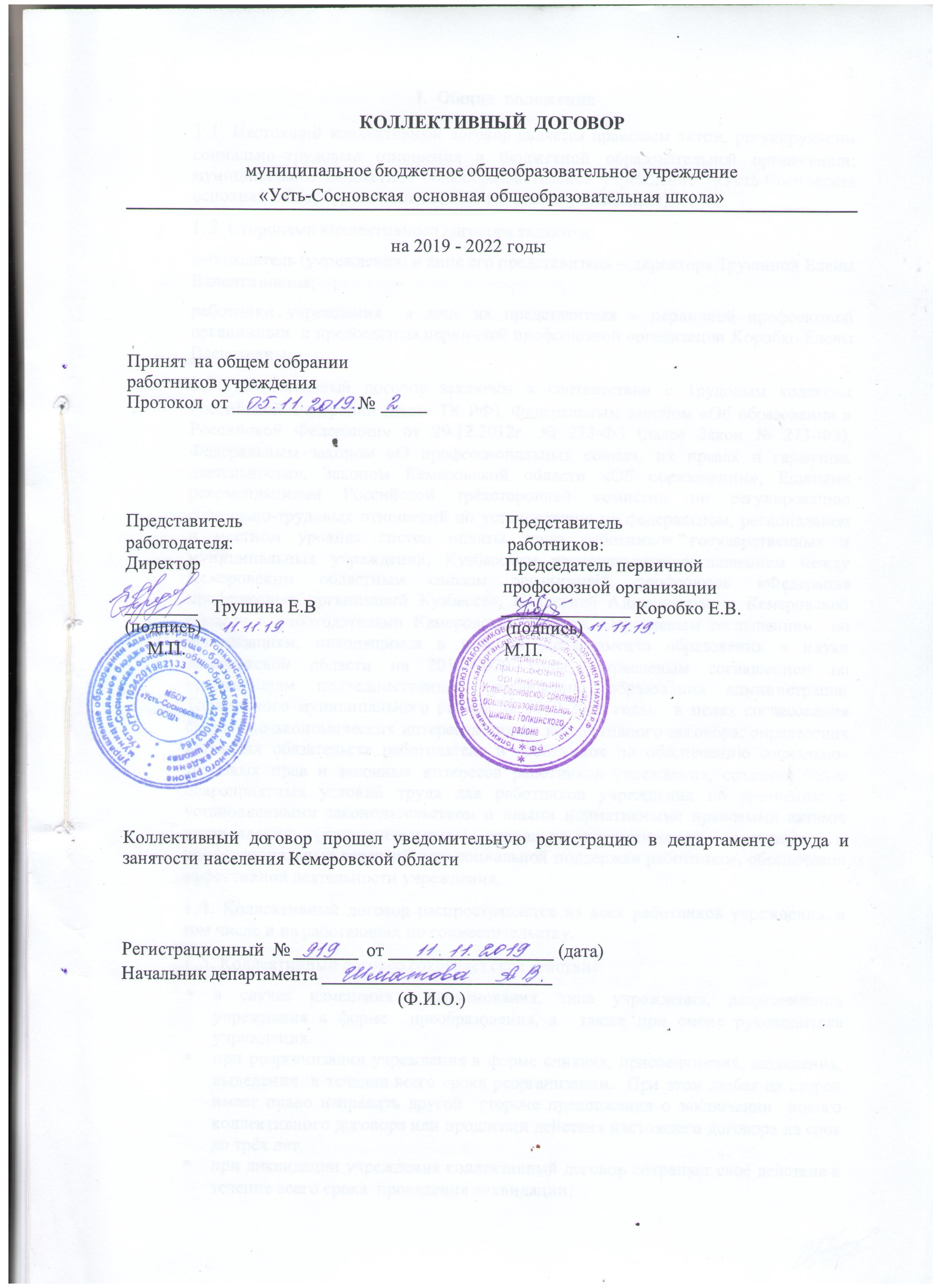 КОЛЛЕКТИВНЫЙ  ДОГОВОРмуниципальное бюджетное общеобразовательное учреждение«Усть-Сосновская  основная общеобразовательная школа»                         на 2019 - 2022 годыПринят  на общем собрании  работников учрежденияПротокол  от _____________ № _____Представитель                                                         Представительработодателя:                                                           работников:Директор                                                                  Председатель первичной                                                                                  профсоюзной организации________   Трушина Е.В  ______________ Коробко Е.В.(подпись)                                  (подпись)     М.П.                                                                     М.П. Коллективный договор прошел уведомительную регистрацию в департаменте труда и занятости населения Кемеровской областиРегистрационный  № _______  от __________________ (дата)Начальник департамента _________________________ (Ф.И.О.)I.  Общие  положения1.1. Настоящий коллективный договор является правовым актом, регулирующим социально–трудовые отношения в бюджетной образовательной организации: муниципальное бюджетное общеобразовательное учреждение  «Усть-Сосновская основная  общеобразовательная школа» (далее учреждение). 1.2. Сторонами коллективного договора являются:работодатель (учреждения) в лице его представителя – директораТрушиной Елены Валентиновны;работники учреждения  в лице их представителя – первичной профсоюзной  организации  и председателя первичной профсоюзной организации Коробко Елены Васильевны.1.3.Коллективный договор заключён в соответствии с Трудовым кодексом Российской Федерации (далее ТК РФ), Федеральным законом «Об образовании в Российской Федерации» от 29.12.2012г. № 273-ФЗ (далее Закон № 273-ФЗ), Федеральным законом «О профессиональных союзах, их правах и гарантиях деятельности», Законом Кемеровской области «Об образовании», Едиными рекомендациями Российской трёхсторонней комиссии по регулированию социально-трудовых отношений по установлению на федеральном, региональном и местном уровнях системоплаты труда работников государственных и муниципальных учреждений, Кузбасским региональным соглашением между Кемеровским областным союзом организаций профсоюзов «Федерация профсоюзных организаций Кузбасса», Коллегией Администрации Кемеровской области и работодателями Кемеровской области, Отраслевым соглашением  по организациям, находящимся в ведении Департамента образования и науки Кемеровской области на 2018–2020 годы, Отраслевым соглашением по организациям подведомственным управлению образования администрации Топкинского муниципального района на 2019-2022 годы,в целяхсогласования социально-экономических интересов сторон коллективного договора, определения взаимных обязательств работодателя и работников по обеспечению социально-трудовых прав и законных интересов работников учреждения, создания более благоприятных условий труда для работников учреждения по сравнению с установленными законодательством и иными нормативными правовыми актами, установления дополнительных социально-экономических, правовых и профессиональных гарантий, мер социальной поддержки работников, обеспечения эффективной деятельности учреждения.1.4. Коллективный договор распространяется на всех работников учреждения, в том числе и на работающих по совместительству.1.5. Коллективный договор сохраняет своё действие:в случае изменения  наименования, типа учреждения, реорганизации учреждения в форме  преобразования, а  также при смене руководителя учреждения.при реорганизации учреждения в форме слияния, присоединения, разделения, выделения  в течение всего срока реорганизации.  При этом любая из сторон имеет право направить другой  стороне предложения о заключении  нового коллективного договора или продлении действия настоящего договора на срок до трёх лет.при ликвидации учреждения коллективный договор сохраняет своё действие в течение всего срока  проведения ликвидации;при смене формы собственности коллективный договор сохраняет своё действие в течение трёх месяцев со дня перехода права собственности. 1.6. В течение срока действия коллективного договора стороны вправе  вносить в него  дополнения и изменения на основе взаимной  договоренности в порядке, установленном ТК РФ или  настоящим договором. Вносимые изменения и дополнения не могут ухудшать положение работников по сравнению с положениями настоящего договора.1.7. В течение срока действия договора ни одна из сторон не вправе прекратить в одностороннем порядке выполнения принятых на себя обязательств.1.8. Все спорные вопросы по толкованию и реализации  положений  договора решаются сторонами путём переговоров.1.9. Настоящий договор вступает в силу с момента его подписания  представителями сторон. Срок действия договора 3 года.1.10.Кроме коллективного договора социально – трудовые отношения в учреждении регулируются локальными нормативными актами организации, принимаемыми в пределах компетенции работодателя. В случаях, предусмотренных Трудовым кодексом РФ, другими Федеральными законами и иными нормативными правовыми актами РФ, соглашениями, настоящим коллективным договором, проекты локальных нормативных актов (их содержание), вносимых в локальные нормативные акты изменений и дополнений в соответствии со статьёй 8 ТК РФ, частью 3 статьи 30 Федерального закона "Об образовании в Российской Федерации" от 29.12.2012 г. № 273 - ФЗ подлежат согласованию с профсоюзным комитетом в порядке, установленном статьёй 372 ТК РФ. К таким локальным нормативным правовым актам, в частности, относятся:  положение об оплате труда, компенсационных и стимулирующих выплатах – ст. 135, 144, 147 ТК РФ;приказы и другие локальные нормативные акты об установлении объёма педагогической или учебной (преподавательской)  работы педагогическим работникам - статья 162 ТК РФ, приказ Министерства образования и науки РФ от 22.12.2014 г. № 1601 "О продолжительности рабочего времени (нормах часов педагогической работы за ставку заработной платы) педагогических работников и о порядке определения учебной нагрузки педагогических работников, оговариваемой в трудовом договоре" (далее приказ Минобрнауки РФ № 1601);приказ Министерства образования и науки РФ от 11 мая 2016 года N 536 «Об утверждении Особенностей режима рабочего времени и времени отдыха педагогических и иных работников организаций, осуществляющих образовательную деятельность» (далее приказ Минобрнауки РФ № 536);правила и инструкции по охране труда для работников учреждения – ст. 212 ТК РФ;правила внутреннего трудового распорядка учреждения – ст. 190 ТК РФ, штатное расписание учреждения – в соответствии с настоящим коллективным договором и ст. 8 ТК РФ;должностные инструкции, дополнения и изменения в должностные инструкции – в соответствии с настоящим коллективным договором и ст. 8 ТК РФ;расписание занятий – в соответствии с настоящим коллективным договором и ст. 8 ТК РФ;приказы  о привлечении работников к сверхурочной работе, к работе в выходные дни и нерабочие праздничные дни в случаях, предусмотренных ст. ст. 99 и 113 ТК РФ; графики работы (графики сменности) – ст. 103 ТК РФ;перечень должностей работников, для которых установлен ненормированный рабочий день и продолжительность их дополнительного отпуска ст. 101, 119 ТК РФ;график отпусков – ст.123 ТК РФ;формы подготовки и дополнительного профессионального образования работников, перечень необходимых профессий и специальностей, в том числе для направления работников на прохождение независимой оценки квалификации – ст.196 ТК РФ;план мероприятий по организации применения профессиональных стандартов – постановление Правительства РФ от 27.06.2016 № 584;режим рабочего времени и графики работ работников учреждения в каникулярное время – приказ Министерства образования и науки РФ от 11.05.2016 №536; другие локальные нормативные акты и решения, предусмотренные ТК РФ, настоящим коллективным договором, соглашениями.Согласно части 4 статьи 30 ФЗ "Об образовании в Российской Федерации" нормы локальных нормативных актов, принятые с нарушением установленного порядка (без согласования с профсоюзным комитетом, когда это требовалось в соответствии с законодательством или коллективным договором, соглашением) не применяются и подлежат отмене образовательной организацией.1.11. Правовыми актами,  регулирующими  социально – трудовые отношения в учреждении,  являются также  соглашения между работниками учреждения  в лице профкома и работодателем  в лице  руководителя учреждения:-соглашение об охране труда – ст. 45 ТК РФ; Локальные нормативные акты и соглашения не могут противоречить настоящему договору.1.12. Проект договора рассмотрен и  принят на собрании работников учреждения. В таком же порядке вносятся изменения и дополнения в коллективный договор.                                                    2.  Трудовые отношения2.1. Стороны исходят из того, что:        Трудовые отношения между работником и учреждением возникают на основании трудового договора, заключаемого ими в соответствии с законодательством о труде. Применяется единая форма трудового договора (эффективного контракта) с работником государственного (муниципального) учреждения, приведённая в приложение №3 к Распоряжению Правительства РФ от 26.11. 2012 г. № 2190 - р.2.2.	Содержание трудового договора формируется с учётом требований ст. 57 ТК РФ и должно быть персонифицировано в отношении каждого работника. Конкретные виды работ, которые работник должен выполнить по трудовому договору определяются в трудовом договоре (дополнительном соглашении к трудовому договору) на основе квалификационных характеристик и характеристик работ, установленных Единым квалификационным справочником должностей руководителей, специалистов и служащих и Единым тарифно-квалификационным справочником работ и профессий рабочих. Педагогическим работникам в трудовом договоре (дополнительном соглашении к трудовому договору) указывается также объём педагогической работы в неделю, являющейся нормируемой частью их педагогической работы.2.3.	При приёме на работу (до подписания трудового договора)  работодатель обязан ознакомить работников под роспись с настоящим коллективным договором, уставом образовательной организации, правилами внутреннего трудового распорядка, правилами и инструкциями по охране труда, иными локальными нормативными актами, непосредственно связанными с их трудовой деятельностью, и знакомить работников под роспись с принимаемыми впоследствии локальными нормативными актами, непосредственно связанными с их трудовой деятельностью.2.4.	Трудовой договор заключается, как правило на неопределённый срок. Заключение срочного трудового договора, как исключение допускается в случаях, когда трудовые отношения не могут быть установлены на неопределённый срок с учётом характера предстоящей работы или условий её выполнения, а также с некоторыми категориями граждан, перечисленными в части 2 ст. 59 ТК РФ, с их согласия. При этом в трудовом договоре указывается причина заключения срочного трудового договора.2.5.	Один экземпляр трудового договора, дополнительного соглашения к трудовому договору, в обязательном порядке вручается работнику под роспись в экземпляре, хранящемся у работодателя (ст. 67 ТК РФ).2.6.	Изменения условий трудового договора, внесение в него дополнений, в том числе увеличение или снижение педагогической или учебной нагрузки, производится по согласованию между работником и работодателем и оформляется дополнительным соглашением к договору, а также приказом по учреждению (ст. 72 ТК РФ).При определении учебной нагрузки на новый учебный год учителям, для которых учреждение является основным местом работы, сохраняется её объём и обеспечивается преемственность преподавания учебных предметов, курсов, дисциплин (модулей) в классах, классах - комплектах.Установленный работнику объём учебной нагрузки может быть уменьшен по инициативе работодателя в текущем учебном году и при определении учебной нагрузки на следующий учебный год лишь в связи с уменьшением количества часов по учебным планам, учебным графикам, сокращением количества обучающихся, сокращением количества классов (классов - комплектов). О предстоящих изменениях учебной нагрузки и причинах, вызвавших необходимость таких изменений, работодатель уведомляет работников в письменной форме не позднее, чем за два месяца до изменения нагрузки. Локальные нормативные акты работодателя об установлении или изменении учебной нагрузки подлежат согласованию с профсоюзным комитетом.Снижение педагогическим работникам нагрузки по инициативе работодателя допускается только до нормы часов педагогической или учебной нагрузки, установленной за ставку заработной платы, с тем, чтобы не лишать права работника на досрочную пенсию по старости. Предоставление преподавательской работы руководящим работникам учреждения, педагогическим и иным работникам других образовательных организаций, работникам предприятий, учреждений и организаций, включая работников органов управления в сфере образования, осуществляется при условии, если учителя и другие работники, выполняющие учебную работу, для которых данная образовательная организация является местом основной работы, обеспечены учебной нагрузкой по своей специальности в объёме не менее, чем на ставку заработной платы. При этом требуется согласование решения работодателя о предоставлении учебной нагрузки с профсоюзным комитетом в порядке, установленном ст. 372 ТК РФ. 2.7.	Работодатель не вправе требовать от работника выполнения работы, не обусловленной трудовым договором. Условия трудового договора не могут ухудшать положение работника по сравнению с трудовым законодательством и иными нормативными правовыми актами, содержащими нормы трудового права. Если такие условия включены в трудовой договор, то они не подлежат применению (ст. 9 ТК РФ).2.8.	Трудовой договор сохраняет силу и продолжает действовать при смене собственника имущества организации, изменении подведомственности (подчинённости) организации, её реорганизации (слияние, присоединение, разделение, выделение, преобразование) и изменении типа учреждения.2.9.	Перевод работника (постоянный или временный) на другую должность допускается только с согласия работника (ст. 72.1 ТК РФ).  Работника, нуждающегося в переводе на другую работу в соответствии с медицинским заключением, с его письменного согласия работодатель обязан перевести на другую, имеющуюся у него работу, не противопоказанную работнику по состоянию здоровья. При этом за работником сохраняется средний заработок по прежней работе, если он превышает заработную плату по новой работе, в течении одного месяца со дня перевода, а при переводе в связи с трудовым увечьем, профессиональным заболеванием или иным повреждением здоровья, связанным с работой - до установления стойкой утраты профессиональной трудоспособности либо до выздоровления работника (ст. 182 ТК РФ).        2.10.По соглашению сторон, оформленному дополнительным соглашением к трудовому договору, работник может быть временно переведён на другую работу на срок до одного года, а в целях замещения временно отсутствующего работника - на срок до выхода данного работника на работу. Если после окончания срока перевода прежняя работа работнику не предоставлена, а он не потребовал её предоставления и продолжает работать на работе, на которую переведён, то соглашение о временном характере перевода утрачивает силу и перевод считается постоянным (ст. 72, 2 ТК РФ).2.11.	С работником, которому предоставлена работа по внутреннему совместительству по аналогичной с основной работой или иной должности, заключается отдельный трудовой договор (статьи 60.1 и 282 ТК РФ).  Выполнение педагогическими работниками педагогической работы сверх установленной нормы часов за ставку заработной платы, а также преподавательская работа руководящих и других работников учреждения без занятия штатной должности не считается совместительством и не требует заключения трудового договора (п.2 постановления Министерства труда и социального развития РФ от 30.06.2003 г. № 41 «Об особенностях работы по совместительству педагогических, медицинских, фармацевтических работников и работников культуры»).           2.12.	Трудовые отношения возлагают на работодателя и работников взаимные права и обязанности.Работодатель в трудовых отношениях обязуется:предоставлять работникам работу, обусловленную трудовым договором, дополнительными соглашениями к трудовому договору; создавать работникам условия для выполнения ими трудовых обязанностей, норм труда;обеспечить безопасные и здоровые условия труда, соответствующие государственным нормативным требованиям охраны труда;создавать работникам условия для соблюдения требований охраны и дисциплины труда; в полном размере и в установленные настоящим коллективным договором сроки выплачивать работникам заработную плату;соблюдать трудовое законодательство, локальные нормативные акты, условия коллективного договора, соглашений и трудовых договоров; исполнять требования законодательства о социальном партнёрстве с работниками учреждения, в том числе вести коллективные переговоры с работниками в лице первичной профсоюзной организации (профкомом), заключать коллективный договор, соглашения; создавать работникам условия, обеспечивающие им участие в управлении учреждением; знакомить работников под роспись с локальными нормативными актами, непосредственно связанными с их трудовой деятельностью;исполнять другие обязанности, предусмотренные законодательством РФ и Кемеровской области, соглашениями, настоящим договором.  Работники в трудовых отношениях обязуются: добросовестно исполнять трудовые обязанности, возложенные на них трудовыми договорами; соблюдать трудовую дисциплину и требования по охране труда; выполнять установленные нормы труда;качественно выполнять работу; исполнять и другие обязанности, предусмотренные законодательством, трудовыми договорами, локальными нормативными актами, приказы и распоряжения работодателя, соответствующие его правомочиям.2.13.	Прекращение трудовых договоров с работниками (увольнение) работодатель осуществляет по основаниям и в порядке, установленным Трудовым кодексом РФ. Работники, являющиеся членами профсоюза, не могут быть уволены в связи с сокращением численности  или штата  работников учреждения, признания работника не соответствующим занимаемой должности или выполняемой работе вследствие недостаточной квалификации, подтверждённой результатами аттестации, за неоднократное неисполнение работником без уважительных причин трудовых обязанностей, если он имеет дисциплинарное взыскание (п.п. 2, 3 и 5 части  первой статьи 81 ТК РФ) без предварительного, до издания приказа об увольнении,  получения  согласия профсоюзного комитета учреждения – ст. ст. 82  и 373  ТК  РФ.Не допускается увольнение в связи с сокращением численности или штата работников ввиду несоответствия занимаемой должности или выполняемой работе работников, указанных в абзацах 1 и 4 ст. 261 ТК РФ.2.14.Стороны исходят из того, что установление штатного расписания, внесение в него изменений (сокращение штата) осуществляется работодателем по согласованию с профсоюзным комитетом в соответствии со статьями 8 и 372 ТК РФ. Формирование  штатной численности учреждения осуществляется с применением систем нормирования труда с учётом необходимости качественного оказания муниципальных услуг. 2.15.	При возникновении необходимости сокращения численности или штата работников учреждения работодатель:2.15.1.В соответствии с п. п. 1.10 и 2.13 настоящего коллективного договора направляет профсоюзному комитету проект приказа (нового штатного расписания) о сокращении численности или штата работников и обоснование к нему, в котором должны быть указаны причины принятого решения, перечень сокращаемых должностей, варианты трудоустройства высвобождающихся работников, вакантные должности.2.15.2.Обеспечивает преимущественное право на оставление на работе работников с более высокой производительностью труда и квалификацией. Кроме перечисленных в ст. 179 ТК РФ категорий работников при равной производительности труда и квалификации преимущественное право на оставление на работе имеют работники: предпенсионного возраста - (под предпенсионным возрастом понимается возрастной период продолжительностью до пяти лет, предшествующий назначению лицу страховой пенсии по старости в соответствии с пенсионным законодательством Российской Федерации); проработавшие в учреждении десять и более лет;инвалиды, независимо от причин инвалидности;родители, имеющие ребёнка инвалида в возрасте до 18 лет;многодетные семьи, имеющие трёх и более детей;одинокие матери и отцы, опекуны и попечители, воспитывающие детей в возрасте до 18 лет;молодые специалисты, имеющие стаж работы по специальности менее трёх лет (к молодым специалистам относятся лица, указанные в ст. 14 Закона Кемеровской области "Об образовании");работник, являющийся не освобождённым от основной работы председателем первичной профсоюзной организации учреждения.2.15.3.Предоставляет работникам, получившим уведомление о предстоящем увольнении в связи с сокращением численности или штата работников, свободное от работы время не менее одного рабочего дня в неделю для поиска нового места работы с сохранением заработной платы.2.16.Стороны рассматривают увольнение работников по сокращению численности или штата, как крайнюю меру, когда сокращение вызвано объективными причинами и не представляется возможным перевести высвобождающихся работников на другую работу в учреждении.2.17.	При сокращении численности или штата работников не допускается увольнение по данной причине двух или более работников из одной семьи в течение  года.2.18.Стороны исходят из того, что изменение требований к квалификации педагогического работника по занимаемой должности, в том числе установленных профессиональным стандартом не является основанием для изменения условий трудового договора либо расторжения с ним трудового договора по мотивам несоответствия занимаемой должности или выполняемой работе вследствие недостаточной квалификации (пункт 3 части 1 статьи 81 ТК РФ), если по результатам аттестации работник признан соответствующим занимаемой им должности или работнику установлена первая (высшая) квалификационная категория.2.19. Профсоюзный комитет учреждения на основании ст. 370 ТК РФ и ст. 19 ФЗ «О профессиональных союзах, их правах и гарантиях деятельности» обязан осуществлять профсоюзный контроль за соблюдением работодателем законодательства, соглашений, настоящего коллективного договора при заключении, изменении и расторжении трудовых договоров в отношении членов профсоюза.2.20.	В соответствии со ст. 52 и 53 ТК РФ работники учреждения имеют право на участие в управлении учреждением непосредственно и через профсоюзный комитет. Стороны пришли к соглашению, что основными формами непосредственного участия работников в управлении учреждением являются общие собрания работников, анкетирование, опросы, участие в разработке и принятии коллективного договора, локальных актов учреждения. На собраниях  с участием руководителя учреждения обсуждаются вопросы о работе учреждения и мерах по её улучшению. Предложения работников подлежат обязательному рассмотрению руководителем учреждения. В случае отклонения предложений их авторам должен быть дан письменный ответ с обоснованием причин отклонения.Собрания  созываются как по инициативе работодателя, так и по инициативе профкома, а также при групповом обращении работников о созыве собрания.  Собрание считается правомочным, если в нём участвует более половины списочного состава работников. 2.21.Профсоюзный комитет, реализуя права работников на участие в управлении учреждением через профком:- организует мероприятия по непосредственному участию работников в управлении учреждением;- представляет работодателю своё решение по проектам локальных нормативных актов; - проводит с администрацией учреждения консультации по вопросам принятия локальных нормативных актов и обеспечения прав работников;- рассматривает планы социально – экономического развития учреждения;- вносит администрации учреждения предложения, направленные на улучшение работы учреждения, участвует в их рассмотрении.Осуществляет другие меры по обеспечению участия работников в управлении учреждением.Оплата труда и нормы труда Стороны исходят из того, что:На основании статьи 144 Трудового кодекса РФ система оплаты труда работников учреждения устанавливается настоящим коллективным договором и локальным нормативными актами учреждения в соответствии с федеральными законами и иными нормативными правовыми актами Российской Федерации, законами и иными нормативными правовыми актами Кемеровской области и нормативными правовыми актами органов местного самоуправления Топкинского муниципального района.Заработная плата работников включает в себя:оклад (должностной оклад) у работников, которым включая педагогических работников, в качестве нормы труда установлена продолжительность рабочей недели;ставку заработной платы, тарифную часть заработной платы у педагогических работников, которым приказом Минобрнауки РФ №1601 в качестве нормы труда установлена норма часов педагогической или учебной  работы в неделю за ставку заработной платы; выплаты компенсационного характера;выплаты стимулирующего характера.Размеры окладов (должностных окладов), ставок заработной платы увеличиваются соответствующим работникам с применением повышающих коэффициентов за:работу в сельской местности, поселке городского типа (рабочем посёлке), перечисленных в перечне сельских местностей и поселков городского типа (рабочих посёлков) Кемеровской области, в которых устанавливаются повышенные на 25% (процентов) оклады (должностные оклады) и ставки заработной платы (приложение №14 к Примерному положению об оплате труда работников муниципальных образовательных организаций Топкинского муниципального района, утвержденному Постановлением администрации Топкинского муниципального района Кемеровской области от 22.03.2011г. №264-п «О введении новой системы оплаты труда для работников муниципальных образовательных учреждений Топкинского муниципального района»,  (в редакции приказа управления образования администрации Топкинского муниципального района от 01.09.2016 г. № 387);   наличие квалификационной категории;наличие ученой степени, почетного звания.Применение указанных повышающих коэффициентов к размеру оклада (должностного оклада), ставки заработной платы образует новый оклад (должностной оклад), ставку заработной платы, исходя из которого исчисляются тарифная часть заработной платы педагогических работников, компенсационные и стимулирующие выплаты устанавливаемые в процентах к окладу (должностному окладу), ставке заработной платы.3.4. В случаях, когда размер оплаты труда работника зависит от образования, квалификационной категории, государственных наград и (или) ведомственных знаков отличия,  право на его изменение возникает в следующие сроки:при получении образования или восстановлении документов об образовании -со дня представления соответствующего документа;  при установлении квалификационной категории - со дня вынесения решения аттестационной комиссией;    при присвоении почетного звания, награждения ведомственными знаками отличия - со дня присвоения, награждения;при присуждении ученой степени доктора наук и кандидата наук - со дня принятия Минобрнауки России решения о выдаче диплома. При наступлении у работника права на изменение размеров оплаты в период пребывания его в ежегодном оплачиваемом или другом отпуске, а также в период его временной нетрудоспособности выплата заработной платы (исходя из более высокого размера) производится со дня окончания отпуска или временной нетрудоспособности.3.5.По решению руководителя учреждения по согласованию с профсоюзным комитетом отдельным работникам на определенный период времени может устанавливаться с применением персонального повышающего коэффициента персональная надбавка к окладу (должностному окладу) ставке заработной платы с учетом профессиональной подготовки работника, сложности, важности выполняемой им работы, степени самостоятельности и ответственности при выполнении поставленных задач, опыта, стажа работы работника и других факторов. Установление персональной надбавки к ставке заработной не образует новый оклад, ставку заработной платы и не учитывается при начислении компенсационных и стимулирующих выплат, исчислении тарифной части заработной платы у педагогических работников.3.6. Оплата труда педагогического работника, выполняющего педагогическую работу на различных должностях и имеющего квалификационную категорию по одной из них, устанавливается с учетом присвоенной квалификационной категории при условии совпадения по этим должностям должностных обязанностей, профилей работ в соответствии с приложением № 3к коллективному договору.Сохраняются условия оплаты труда с учетом имевшейся квалификационной категории по истечении срока действия квалификационной категории в следующих случаях: после выхода на работу из отпуска по уходу за ребенком до достижения им возраста трех лет -  на один год;  в случае восстановления на работе по решению суда - на 6 месяцев;за один год до наступления права для назначения страховой пенсии по старости; на 6 месяцев по окончании длительной болезни, длительного отпуска, предоставляемого до одного года;в случае истечения срока действия квалификационной категории после подачи заявления в аттестационную комиссию - на период до принятия аттестационной комиссией решения об установлении (отказе в установлении) квалификационной категории;                                        3.7.При приёме на работу педагогических работников, не имеющих квалификационных  категорий, но имеющих заслуги в области образования (наличие почётного звания, отраслевых знаков отличия, государственных наград, полученных за достижения в педагогической деятельности и т. п., а также  наличие у педагогических работников учёной степени кандидата или доктора наук по профилю деятельности) на срок до 1 года, до прохождения аттестации размеры ставок заработной платы, должностных окладов, устанавливаются как для лиц, имеющих квалификационные категории.3.8.Выплаты компенсационного характера производятся:3.8.1. работникам, занятым на работах с вредными и (или) опасными условиями труда- ст. 147 ТК РФ. До проведения специальной оценки условий труда на рабочих местах сохраняются выплаты работникам, занятым на работах, предусмотренных Перечнями работ с опасными (особо опасными), вредными (особо вредными) и тяжелыми (особо тяжелыми) условиями труда, на которых устанавливаются доплаты  до 12% (процентов) или до 24% (процентов) оклада (ставки заработной платы) утвержденными приказом Гособразования СССР от 20.08.1990г. № 579, или аналогичными Перечнями, утвержденными приказам Министерства науки, высшей школы и технической политики Российской Федерации от 07.10.1992г. № 611, а также занятым на иных работах с вредными и (или) опасными условиями труда, выявленных при аттестации рабочих мест, проведённой до 01.01.2014г., до вступления в силу Федерального закона «О специальной оценке условий труда» от 28.12.2013г. №426-ФЗ.Работникам, занятым на рабочих местах, условия труда на которых не улучшены после специальной оценки условий труда, сохраняется ранее установленный размер компенсационной доплаты – часть 3 статьи 15 Федерального закона от 28.12.2013г.№ 421-ФЗ «О внесении изменений в отдельные законодательные акты Российской Федерации в связи с принятием Федерального закона «О специальной оценке условий труда»;3.8.2.При выполнении работ различной квалификации, совмещений профессий (должностей), расширении зон обслуживания, увеличении объема работы, исполнении обязанностей временно отсутствующего работника без освобождения от работы, определенной трудовым договором, при превышении нормативной наполняемости количества обучающихся в классе - ст. ст.  60.2, 149,151, ТК РФ;3.8.3.За сверхурочную работу ст. 99, 151 ТК РФ; 3.8.4.За работу в выходные и нерабочие праздничные дни - ст.ст. 113, 153 ТК РФ;3.8.5.За работу в ночное время с 22 часов до 6 часов в размере не менее 40% (процентов) оклада, ставки заработной платы в соответствии со ст.154 ТК РФ, Кузбасским Региональным Соглашением между Кемеровским областным союзом организации профсоюзов «Федерация профсоюзных организаций Кузбасса», Коллегией Администрации Кемеровской области и работодателями Кемеровской области.За работу в вечернее время с 18 до 22 часов в размере 20% (процентов) оклада, ставки заработной платы;3.8.6.При работе в сменном режиме - ст. 103 ТК РФ;3.8.7.За выполнение дополнительных индивидуальной и (или) групповой работы с обучающимися, участие в оздоровительных, воспитательных и других мероприятиях, проводимых в целях реализации образовательных программ в учреждении, включая участие в концертной деятельности, конкурсах, состязаниях, спортивных соревнованиях, тренировочных сборах, экскурсиях, других формах учебной деятельности в порядке и на условиях (размер оплаты труда и (или) предоставление другого дня отдыха), установленных локальным нормативным актом учреждения по согласованию с профсоюзным комитетом - абзац 6 п. 2.3. «Особенностей режима рабочего времени и времени отдыха, педагогических и иных работников организаций, осуществляющих образовательную деятельность»;   3.8.8.За выполнение дополнительных работ, не входящих в должностные обязанности работников, без занятия штатной должности: классное руководство, проверка тетрадей и письменных работ, заведование кабинетами, учебными мастерскими, лабораториями, учебно-опытными участками,  методическими и предметными комиссиями, проведение работы по дополнительным образовательным программам, организация профессиональной ориентации, организация и проведение работы по физическому воспитанию и соревнований среди обучающихся, сопровождение обучающихся на конкурсы, олимпиады, выполнение обязанностей наставника, различные хозяйственные и другие дополнительные работы – ст. 56 ТК РФ, пункт 2.3. приказа Минобрнауки РФ № 536.Выполнение данных работ оформляется дополнительным соглашением ктрудовому договору с указанием размера оплаты и приказом по учреждению;3.8.9.Размеры компенсационных выплат устанавливаются локальным нормативным актом учреждения по согласованию с профсоюзным комитетом не ниже размеров, установленных законодательством и иными нормативными РФ и Кемеровской области.	3.8.10.	Все компенсационные выплаты производятся за счет базовой части фонда оплаты труда.    3.9. Выплаты стимулирующего характера.Выплатами стимулирующего характера являются:премиальные выплаты по итогам работы, выплачиваются при условии достижения работником показателей эффективности и качества работы; предусмотренных в трудовом договоре (дополнительном соглашении к трудовому договору);выплаты за интенсивность индекс загруженности работника и высокие результаты работы, специальные выплаты педагогическим и медицинским работникам, младшим воспитателям, молодым специалистам; иные поощрительные и разовые выплаты.При разработке и утверждении показателей и критериев эффективности работы в целях осуществления стимулирования качественного труда работников учитываются следующие основные принципы:   размер вознаграждения работника должен определяться на основе объективной оценки результатов его труда (принцип объективности); работник должен знать, какое вознаграждение он получит в зависимости от результатов своего труда (принцип предсказуемости);   вознаграждение должно быть адекватно трудовому вкладу каждого работника в результат деятельности всей организации, его опыту и уровню квалификации (принцип адекватности);вознаграждение должно следовать за достижением результата (принцип своевременности); правила определения вознаграждения должны быть понятны каждому работнику (принцип справедливости);принятие решений о выплатах и их размерах должны осуществляться по согласованию с выборным органом первичной профсоюзной организации (принцип прозрачности).3.9.1. В соответствии с частью 7 статьи 377 ТК РФ работодатель устанавливает стимулирующую выплату председателю первичной профсоюзной организации учреждения за участие в подготовке проектов локальных нормативных актов, контроль за выполнением условий настоящего договора,  соблюдением трудового законодательства и локальных нормативных актов учреждения выполнение других профсоюзных обязанностей в интересах коллектива работников в размере 30% (процентов) оклада (ставки заработной платы) по основной работе.3.10. В соответствии со ст.135 ТК РФ заработная плата работнику устанавливается (изменяется) трудовым договором (дополнительным соглашением к трудовому договору), в котором предусматриваются:размер оклада (должностного оклада), педагогическим работникам – размер ставки заработной платы за норму часов педагогической  работы в неделю, установленных по замещаемой работником должности за календарный месяц;повышающие коэффициенты, подлежащие применению к окладу, ставке заработной платы данного работника и размер оклада (должностного оклада), ставки заработной платы, исчисленные с применением повышающих коэффициентов;установленная приказом Минобрнауки РФ № 1601, норма часов педагогической работы за ставку заработной платы по должности работника;в случае установления работнику объёма педагогической работы больше или меньше нормы часов за ставку заработной платы указывается фактический объём педагогической  работы и исчисленная пропорционально нагрузке тарифная часть заработной платы работника;наименования и размеры полагающихся работнику выплат компенсационного характера, факторы, обуславливающие получение этих выплат;выплаты стимулирующего характера, включая показатели и критерии оценки эффективности деятельности работника для назначения стимулирующих выплат в зависимости от результатов и качества работы, размеры выплат.начисления на установленную величину минимального размера оплаты труда районного коэффициента 30 %.3.11.В соответствии с приложением № 1 к приказу Минобрнауки России № 1601 (п. 4 примечаний) и п. 2.2 приложения № 2 к приказу № 1601 выплаты ставки заработной платы в полном размере при условии догрузки до установленной нормы часов преподавательской работы в неделю другой педагогической работой гарантируется следующим учителям, которым не может быть обеспечена учебная нагрузка в объёме 18 часов в неделю:1 – 4 классов при передаче преподавания уроков иностранного языка, музыки, изобразительного искусства и физической культуры учителям – специалистам, другим учителям, указанным в приказе Минобрнауки России №1601. Формой догрузки может являться педагогическая работа без дополнительной оплаты в группе продлённого дня, кружковая работа, работа по замене отсутствующих учителей, проведение индивидуальных занятий на дому, организуемых в соответствии с медицинским заключением, выполнение частично или в полном объёме работы по классному руководству, проверке письменных работ, внеклассной работы по физическому воспитанию и иной педагогической работы.Догрузка производится в количестве часов педагогической работы, не достающих до 18 часов в неделю. В том случае, когда учитель начальных классов в порядке догрузки выполняет функции воспитателя в группе продлённого дня, с его согласия, более часов, необходимых для догрузки, то время, отработанное в должности воспитателя, оплачивается по ставке заработной платы воспитателя в группе продлённого дня.3.12. Работодатель обязуется производить оплату труда учителей, преподавателей с учетом имеющейся квалификационной категории независимо от преподаваемого предмета (дисциплины, курса), а по должностям работников, независимо от того, по какой конкретно должности присвоена квалификационная категория.3.13.В соответствии со ст. 136 ТК РФ заработная плата выплачивается не реже, чем каждые полмесяца в следующие дни -  за первую половину месяца 30 числа текущего месяца (аванс в счет заработной платы), за вторую половину месяца 15 числа следующего зарасчетным. Аванс в счёт заработной платы за первую половину месяца определяется в размере не менее 40 % оклада (должностного оклада), ставки заработной платы, тарифной части заработной платы работника. Оплата отпуска производится не менее чем за три дня до его начала.С письменного согласия работника заработная плата перечисляется на указанный им счет в банке или на банковскую карту. В этом случае оплату банковских услуг осуществляет учреждение за свой счет.  3.14.	При задержке выплаты заработной платы, оплаты отпуска, выплат при увольнении и других выплат, причитающихся работнику, учреждение выплачивает их с уплатой процентов (денежной компенсации) за каждый день задержки начиная со следующего дня после установленного срока выплаты по день фактического расчета включительно в размере не ниже 1/150 действующей в это время ставки рефинансирования ЦБ РФ,  процентов от невыплаченных в срок сумм. Начисление и выплата процентов обязательна независимо от отсутствия вины учреждения и его руководителя.3.15.	В случае задержки выплаты аванса или второй части заработной платы на срок более 15 дней работники учреждения имеют право, известив руководителя учреждения в письменной форме, приостановить работу на весь период до выплаты задержанной суммы. В период приостановления работы работник имеет право в свое рабочее время отсутствовать на рабочем месте, при этом за ним сохраняется место работы (должность) и средний заработок.Работник, отсутствовавший в свое рабочее время на рабочем месте в период приостановления работы, обязан выйти на работу не позднее следующего рабочего дня после получения письменного уведомления от работодателя о готовности произвести выплату задержанной заработной платы в день выхода работника на работу.3.16.	Одновременно с выдачей второй части заработной платы (в день перечисления второй части заработной платы на банковские карты) всем работникам учреждения выдаются расчетные листки, в которых указываются сведения о составных частях заработной платы за месяц и других сумм начисленных работнику, в том числе денежной компенсации за дни задержки выплаты аванса и второй засти заработной платы, за дни задержки оплаты отпуска и других выплат, причитающихся работнику, об основаниях и размерах удержаний и сумме, подлежащей выплате. Расчетные листки подписываются уполномоченным приказом руководителя работником учреждения и выдаются под роспись работников в журнале учета выдачи расчетных листков.3.17.	Индексация заработной платы в целях повышения реального содержания заработной платы работников учреждения осуществляется в сроки и размерах, определяемых нормативными правовыми актами органов государственной власти Кемеровской области и органов местного самоуправления. 3.18.	В целях снятия социальной напряженности работодатель дважды в год, по итогам полугодия, информирует коллектив работников об источниках и размерах фондов оплаты труда, структуре заработной платы, размерах средних заработных плат, должностных окладов, выплат компенсационного и стимулирующего характера, премиальных выплатах в разрезе категорий работников.3.18.	Профсоюзный комитет учреждения в сфере организации оплаты труда:участвует в разделении фонда оплаты труда на базовую и стимулирующие части, распределении стимулирующей части фонда оплаты труда по видам выплат стимулирующего характера, осуществляет контроль за соблюдением работодателем соответствующего целевого использования средств фонда оплаты труда;принимает участие в установлении объёма педагогической работы педагогических работников, добиваясь сохранения у работников, выполняющих учебную работу, объема нагрузки и преемственности преподаваемых предметов, недопустимости установления учебной нагрузки меньше или больше чем на ставку заработной платы без заключения, с согласия работников, дополнительных соглашений к трудовым договорам;рассматривает проекты штатного расписания, изменений к нему, имея ввиду, чтоформирование штатной численности учреждения следует проводить с применением систем нормирования труда с учетом необходимости качественного выполнения работ; рассматривает подготовленные работодателем проекты положения об оплате труда работников учреждения  и других локальных нормативных актов по оплате труда, проекты внесения в них изменений и дополнений, имея ввиду, что профсоюзный комитет при этом обязан добиваться соответствия локальных актов законодательству, иным нормативным правовым актам РФ,  Кемеровской области и органов местного самоуправления, соглашениям, коллективному договору и вправе в этих целях возвратить проект локального нормативного акта работодателю без согласования указав причину или внести предложения по его совершенствованию;контролирует готовность работодателя к выплате заработной платы работникам в установленные в настоящем договоре сроки, предъявляет соответствующие требования к работодателю;контролирует начисление и выплаты процентов (денежной компенсации) в случае нарушения работодателем сроков выплаты заработной платы, оплаты отпуска, других выплат, причитающихся работникам. Предъявляет письменные требования к работодателю о начислении и выплате компенсации. О принятых мерах работодатель обязан сообщить профкому в недельный срок со дня получения требования. Разъясняет работникам их право на получение денежной компенсации при нарушении сроков выплаты заработной платы, оплаты отпуска и других выплат, право на приостановку работы в случае просрочки выплаты заработной платы более чем на 15 дней, оказывает работникам содействие в реализации их прав;В соответствии со ст. 195 ТК РФ ставит перед работодателем, а в отношении руководителя учреждения перед его работодателем о привлечении к дисциплинарной ответственности должностных лиц, нарушивших законодательство об оплате труда, условия коллективного договора, соглашений.3.19. Совместным решением работодателя и выборного профсоюзного органа  организации средства, полученные от экономии фонда заработной платы,  организация может направлять на поощрения (премии): на оказании материальной помощи, на разовые выплаты в целях социальной защиты,  на проведение медицинских обследований, приобретение дорогостоящего лекарства, операции, ритуальные услуги  и другие уважительные обстоятельства в размере должностного оклада (ставки заработной платы), установленного работнику по занимаемой должности.                                   4. Рабочее время и время отдыхаВ учреждении устанавливается шестидневная рабочая неделя с одним  выходным днем. Для сторожа устанавливается рабочая неделя с предоставлением выходных дней по скользящему графику.Продолжительность рабочего времени у руководящих работников, учебно-вспомогательного персонала, у работников, работающих по общеотраслевым должностям руководителей и служащих и профессиям рабочих составляет 40 часов в неделю (нормальная продолжительность рабочего времени), у работников занятых на работах с вредными и (или) опасными условиями труда 3 или 4 степени – не более 36 часов в неделю.У работников, являющихся инвалидами первой и второй групп,  недельнаяпродолжительность рабочего времени не должна  превышать  35 часов.Продолжительность и режим рабочего времени педагогических работников регулируются приказом Министерства образования и науки РФ от 22.12.2014г №1601 «О продолжительности рабочего времени (нормах часов педагогической работы за ставку заработной платы) педагогических работников и о порядке определения учебной нагрузки, оговариваемой в трудовом договоре», и «Об утверждении особенностей режима рабочего времени и времени отдыха педагогических и иных работников организаций, осуществляющих образовательную деятельность» от 11.05.2016г. № 536.Педагогическим работникам, перечисленным в п.п. 2.1. 2.2. приложения №1 к приказу №1601 «Продолжительность рабочего времени (нормы часов педагогической работы за ставку заработной платы) педагогических работников» (педагоги-психологи, преподаватели-организаторы основ безопасности жизнедеятельности и др.) установлена фиксированная продолжительность рабочего времени – 30, 36 часов в неделю.4.4.	Рабочее время педагогических работников, перечисленных в п.2.8. приложения №1 к приказу №1601 (учителя, педагог-организатор) состоит из двух частей: времени, необходимого для выполнения учебной (преподавательской работы – 18 часов в неделю, являющейся нормируемой частью их педагогической работы, и затрат времени на выполнение другой части педагогической работы, предусмотренной квалификационными характеристиками по занимаемым работниками должностям и Особенностями режима рабочего времени и времени отдыха педагогических и иных работников организаций, осуществляющих образовательную деятельность. Нормируемая часть рабочего времени по выполнению учебной  работы, соответственно продолжительность рабочего времени, увеличивается или уменьшается в зависимости от изменения, с согласия работника, объема учебной  нагрузки.В соответствии с п.п. 1.3, 1.4. и 1.9. приложения №2 к приказу №1601 «Порядок определения учебной нагрузки педагогических работников, оговариваемой в трудовом договоре» объем учебной нагрузки педагогических работников, выполняющих учебную  работу, устанавливается ежегодно на начало учебного года. Локальный нормативный акт работодателя об установлении учебной нагрузки подлежит согласованию с профкомом.4.5.	В дни недели (периоды времени в течение которых функционирует учреждение), свободные для работников, ведущих преподавательскую работу, от проведения занятий по расписанию и выполнения непосредственно в учреждении дополнительных обязанностей, предусмотренных другой частью педагогической работы (участие в работе педагогических и методических советов, проведение родительских собраний, выполнение предусмотренных графиками, планами, расписаниями учреждения мероприятий по реализации образовательных программ), а также от выполнения дополнительных видов работ за дополнительную оплату, обязательное присутствие в учреждении не требуется.4.6.	В соответствии с п.2.3. Особенностей режима рабочего времени и времени отдыха педагогических и иных работников организаций, осуществляющих образовательную деятельность, выполнение педагогическими работниками, ведущими учебную  работу, другой части педагогической работы, а также дополнительных видов работ, непосредственно связанных с образовательной деятельностью, выполняемых с их письменного согласия за дополнительную оплату, регулируется следующим образом:самостоятельно — подготовка к осуществлению образовательной деятельности и выполнению обязанностей по обучению обучающихся или организации образовательной деятельности, участие в разработке рабочих программ предметов, курсов, дисциплин (модулей) (в соответствии с требованиями федеральных государственных образовательных стандартов и с правом использования как типовых, так и авторских рабочих программ), изучение индивидуальных способностей, интересов и склонностей обучающихся;в порядке, устанавливаемом правилами внутреннего трудового распорядка, ведение журнала и дневников обучающихся в электронной (либо в бумажной) форме;правилами внутреннего трудового распорядка - организация и проведение методической, диагностической и консультативной помощи родителям (законным представителям) обучающихся;планами и графиками учреждения, локальными нормативными актами организации в порядке, установленном трудовым законодательством - выполнение обязанностей, связанных с участием в работе педагогических советов, методических советов (объединений), работой по проведению родительских собраний;графиками, планами, расписаниями, утверждаемыми локальными нормативными актами организации, коллективным договором, - выполнение дополнительной индивидуальной или групповой работы с обучающимися, участие в оздоровительных, воспитательных и других мероприятиях, проводимых в целях реализации образовательных программ в организации, включая участие в концертной деятельности, конкурсах, состязаниях, спортивных соревнованиях, тренировочных сборах, экскурсиях, других формах учебной деятельности (с указанием в локальном нормативном акте, коллективном договоре порядка и условий выполнения работ);трудовым договором (дополнительным соглашением к трудовому договору) - выполнение с письменного согласия дополнительных видов работ, непосредственно связанных с образовательной деятельностью, на условиях дополнительной оплаты (классное руководство; проверка письменных работ; заведование учебными кабинетами, лабораториями, мастерскими, учебно-опытными участками; руководство методическими объединениями; другие дополнительные виды работ с указанием в трудовом договоре их содержания, срока выполнения и размера оплаты);локальными нормативными актами учреждения - периодические кратковременные дежурства в организации в период осуществления образовательного процесса, которые при необходимости организуются в целях подготовки к проведению занятий, наблюдения за выполнением режима дня обучающимися, обеспечения порядка и дисциплины в течение учебного времени, в том числе во время перерывов между занятиями, устанавливаемых для отдыха обучающихся различной степени активности, приёма ими пищи.4.7.	В соответствии с п.п. 4.1 – 5.2. Особенностей режима рабочего времени и времени отдыха педагогических и иных работников организаций, осуществляющих образовательную деятельность, утвержденных приказом Минобрнауки России от 11.05.2016г.№536, периоды каникулярного времени, установленные для обучающихся и не совпадающие для педагогических работников и иных работников с установленными им ежегодными основными и дополнительными оплачиваемыми отпусками, а также периоды отмены (приостановки) занятий (деятельности организации по реализации образовательной программы) для обучающихся в отдельных классах (группах) либо в целом по учреждению по санитарно-эпидемиологическим, климатическим и другим основаниям являются рабочим временем для педагогических работников и иных работников.Педагогические работники в указанные периоды выполняют педагогическую (в том числе методическую и организационную) работу, связанную с реализацией образовательной программы, в пределах нормируемой части их педагогической работы (установленного объема учебной, тренировочной) нагрузки (педагогической работы), определенной им до начала каникулярного времени, а также времени, необходимого для выполнения работ, составляющих в соответствии с п. 2.3. Особенностей режима рабочего времени и времени отдыха, другую часть педагогической работы у педагогических работников, выполняющих учебную  работу, если выполнение соответствующих работ планируется в каникулярное время.В каникулярный период, не совпадающий с отпуском, педагогический работник может быть направлен для получения дополнительного профессионального образования в установленном трудовым законодательством порядке.Работники из числа учебно-вспомогательного и обслуживающего персонала в указанные периоды, с их согласия привлекаются для выполнения организационных и хозяйственных работ, не требующих специальных знаний и квалификации.Режим рабочего времени всех работников в каникулярное время и в периоды приостановки занятий по климатическим и другим основаниям регулируется локальными нормативными актами учреждения и графиками работ с указанием их характера и особенностей выполнения.4.8.	В соответствии со ст. 93 ТК РФ по соглашению между работником и работодателем могут устанавливаться как при приёме на работу, так и впоследствии неполный рабочий день (смена) или неполная рабочая неделя. Работодатель обязан устанавливать неполный рабочий день (смену), неполную рабочую неделю по просьбе беременной женщины, одного из родителей (опекуна, попечителя), имеющего ребёнка в возрасте до четырнадцати лет (ребёнка – инвалида в возрасте до восемнадцати лет), а также по просьбе лица, осуществляющего уход за больным членом семьи в соответствии с медицинским заключением. При неполном рабочем времени оплата труда производится пропорционально отработанному времени или в зависимости от выполненного объёма работ.При этом продолжительность ежегодного основного оплачиваемого отпуска не уменьшается, не ограничиваются и другие трудовые права работника. Педагогическим работникам, желающим перейти на неполное рабочее время, работодатель разъясняет, что период работы в режиме неполного рабочего времени не засчитывается в стаж работы, дающей права на досрочное назначение пенсии в связи с педагогической деятельностью.4.9.	При составлении расписаний учебных занятий работодатель обязан исключить нерациональные затраты времени педагогических работников, ведущих преподавательскую работу, с тем, чтобы не нарушалось их непрерывная последовательность и не образовывались длительные перерывы (так называемые «окна»), которые в отличие от коротких перерывов (перемен) между каждым учебным занятием рабочим временем педагогических работников не являются и не оплачиваются. При составлении расписания занятий, планов и графиков работ предусматриваются для педагогических работников, выполняющих учебную  работу, по два свободных дня в месяц с целью использования их для дополнительного профессионального образования, самообразования, подготовки к занятиям.Расписание занятий утверждается по согласованию с профсоюзным комитетом в порядке, установленном ст. 372 ТК РФ.4.10.Суммированный учёт рабочего времени вводится по согласованию с профкомом. На работах с вредными и (или) опасными условиями труда учетный период не должен превышать трех месяцев.4.11.	Привлечение работников к работе в выходные и нерабочие праздничные дни в случаях, не перечисленных в ст. 113 ТК РФ, допускается только с письменного согласия работников и по согласованию с профкомом.Привлечение к работе в выходные и нерабочие праздничные дни инвалидов, женщин, имеющих детей в возрасте до трёх лет допускается только при условии, если это не запрещено им по состоянию здоровья в соответствии с медицинским заключением. При этом данные работники должны быть под роспись ознакомлены со своим правом отказаться от работы в выходной или нерабочий праздничный день. Привлечение работников к работе в выходные и нерабочие праздничные дни производится по письменному распоряжению работодателя, в котором указываются фамилии и должности привлекаемых к работе, причина организации работы в выходной или нерабочий праздничный день, согласие профкома и работников.Привлечение к работе в установленные работникам выходные дни, а также нерабочие праздничные дни, вызванные необходимостью проведения  дней открытых дверей, спортивных, культурно-массовых и других мероприятий допускается по письменному распоряжению руководителя учреждения с письменного согласия работников и с согласия профсоюзного комитета.4.12.Работникам предоставляются ежегодные отпуска с сохранением места работы (должности) и среднего заработка продолжительностью как правило 28 календарных дней.В соответствии со ст. 334 ТК РФ, п. 3 части 5 ст. 47, частью 7 ст. 51 Федерального закона «Об образовании в Российской Федерации» педагогическим работникам и руководителям образовательных организаций предоставляются ежегодные основные удлиненные оплачиваемые отпуска. Продолжительность отпусков установлена постановлением правительства РФ от 14.05.2015г. №466 «О ежегодных основных удлиненных оплачиваемых отпусках» и в зависимости от типа образовательной организации составляет 42, 56 календарных дней. Согласно части 4 ст.52 ФЗ «Об образовании в Российской Федерации» и указанному постановлению Правительства РФ от 14.05.2015г. №466 отпуска продолжительностью 42 и 56 календарных дней предоставляются также заместителям руководителей образовательных организаций, руководителям структурных подразделений и их заместителям, если их деятельность связана с руководством образовательной, методической деятельностью, указанной в наименовании должности и в должностной инструкции.У других заместителей руководителя учреждения продолжительность отпуска составляет 28 календарных дней.4.13.Работникам, условия труда на рабочих места, которых по результатам специальной оценки условий труда отнесены к вредным условиям труда 2, 3 или 4 степени либо опасным условиям труда предоставляется дополнительный оплачиваемый отпуск продолжительностью не менее 7 календарных дней. Продолжительность данного дополнительного отпуска конкретного работника устанавливается в трудовом договоре. В соответствии со ст. 15 Федерального закона от 28.12.2013г. №421-ФЗ, если после проведения специальной оценки условий труда условия труда на рабочем месте не улучшены, то сохраняется раннее установленная продолжительность оплачиваемого отпуска.До проведения специальной оценки условий труда работникам, занятым на работах с вредными и (или) опасными условиями труда, дополнительный отпуск предоставляется в соответствии со списком производств, цехов, профессий и должностей с вредными условиями труда, работы в которых дает право на дополнительный отпуск и сокращенный рабочий день, утвержденным постановлением Госкомтруда СССР и ВЦСПС от 25.10.1974г. №298/П-22 (с последующими изменениями и дополнениями) не менее 7 календарных дней. Перечень должностей и профессий работников, которым предоставляется указанный дополнительный отпуск, и его продолжительность прилагается (приложение № 2). 4.14.	Очерёдность предоставления оплачиваемых отпусков устанавливается ежегодными графиками отпусков, которые утверждаются работодателем по согласованию с профкомом не позднее, чем за две недели до наступления очередного календарного года. При составлении графика отпусков должны быть учтены права некоторых категорий работников на выбор времени отпуска, необходимость обеспечения нормальной работы учреждения, создания благоприятных условий для отдыха работников. График отпусков является локальным нормативным актом, с ним работодатель обязан ознакомить всех работников под роспись (ст. 22 ТК РФ). О дате начала отпуска работник должен быть извещён работодателем под роспись не позднее, чем за две недели до начала отпуска. График отпусков обязателен для исполнения как работодателем, так и работником, может быть изменен только с согласия работника и профкома.4.15.В случае, если работодатель не произвёл оплату отпуска не позднее чем за три дня до его начала или не полностью оплатил время отпуска, либо предупредил работника позднее, чем за две недели до начала отпуска, отпуск по письменному заявлению работника переносится на другое время. При этом приоритет выбора другого срока отпуска принадлежит работнику. В случае предоставления путёвки на санаторно-курортное лечение (приобретения соответствующей путёвки) работнику предоставляется ежегодный оплачиваемый отпуск в период, необходимый для использования путёвки и проезда к месту нахождения санаторно-курортного учреждения и обратно. Разделение отпуска и предоставление его по частям, перенос отпуска полностью или частично на другой год, отзыв работника из отпуска осуществляется по письменному распоряжению работодателя только с согласия работника. 4.16.	При предоставлении ежегодного отпуска педагогическим работникам за первый год работы в каникулярный период, в том числе до истечения шести месяцев работы, его продолжительность должна соответствовать установленной для этих должностей продолжительности и оплачиваться в полном размере. Исчисление продолжительности отпуска пропорционально проработанному времени осуществляется только в случае выплаты денежной компенсации за неиспользованный отпуск при увольнении работника.4.17.Педагогическим работникам учреждения, для которых работа в учреждении является основным местом работы, не реже, чем через каждые 10 лет непрерывной педагогической работы может предоставлятьсядлительный отпуск сроком до одного года.  Отпуск определяется в порядке, установленном ст. 135 ТК РФ, Порядком предоставления педагогическим работникам организаций, осуществляющих образовательную деятельность, длительного отпуска сроком до одного года, утверждённым приказом Министерства образования и науки РФ от 31.05.2016 г. № 644, и настоящим коллективным договором.  При исчислении продолжительности непрерывной педагогической работы суммируются:периоды фактически проработанного времени в должности педагогического работника, если продолжительность перерыва между увольнением с педагогической работы и поступлением на педагогическую работу, либо после увольнения из областных органов исполнительной власти или органов местного самоуправления, осуществляющих управление в сфере образования, при условии, что работа в указанных органах предшествовала педагогическая работа, не более трёх месяцев;время, когда педагогический работник не работал, но за ним сохранялось место работы (должность), в том числе время вынужденного прогула при незаконном увольнении или отстранении от работы, переводе на другую работу и последующем восстановлении на прежней работе;время нахождения педагогического работника в отпуске по уходу за ребёнком до достижения им возраста трёх лет;время замещения должности педагогических работников по трудовому договору в период прохождения производственной практики, если перерыв между днём окончания профессиональной образовательной организации или организации высшего образования и днём поступления на педагогическую работу не превысил одного месяца. Продолжительность длительного отпуска устанавливается календарный год.По соглашению между работником и работодателем отпуск может быть разделён на части. При этом дробление на части продолжительностью менее трёх месяцев не допускается. В случае заболевания педагогического работника в период пребывания в длительном отпуске отпуск продлевается на число дней нетрудоспособности, удостоверенных листком нетрудоспособности.По заявлению работника длительный отпуск присоединяется к ежегодному основному оплачиваемому отпуску.Длительный отпуск предоставляется педагогическому работнику на основании его заявления и оформляется приказом работодателя. За педагогическим работником, находящимся в длительном отпуске, сохраняется место работы (должность), а также объём учебной нагрузки при условии, что за этот период не уменьшилось количество часов по учебным планам, учебным графикам, образовательным программам или количество обучающихся.Во время длительного отпуска не допускается перевод педагогического работника на другую работу, а также увольнение его по инициативе работодателя, за исключением ликвидации организации.Порядок и условия предоставления педагогическим работникам длительного отпуска сроком до одного года закреплены в Положении являющемсяприложением № 4к настоящему коллективному договору.4.18.	Работодатель обязуется предоставлять работникам учреждения отпуска безсохранением заработной платы:при рождении ребёнка в семье работника или детей работника 5 дней; в связи с переездом на новое место жительства 5 дней; для проводов детей в армию 2 дня; в случае свадьбы работника или детей работника 3 дня; на похороны близких родственников 5 дней; 4.19.В соответствии с решением Кемеровского областного Совета народных депутатов от 12.05.1990 г. в целях создания  дополнительных возможностей для воспитания и контроля за детьми,  для заготовки и переработки продукции, выращенной  в садах, на приусадебных участках, дачах, на период с 1 мая по 30 сентября  по пятницам сокращать рабочую неделю на 1 час с сохранением среднего заработка.4.20.Профсоюзный комитет:осуществляет профсоюзный контроль соблюдения прав работников на установленную законодательством продолжительность рабочего времени, имея ввиду недопустимость привлечения работников к работе сверх продолжительности рабочего времени за исключением предусмотренных законом отдельных сверхурочных работ;при рассмотрении проектов расписаний занятий предъявляет требования об исключении нерациональных затрат рабочего времени педагогических работников (окон) и конфликта интересов;отказывает в согласовании привлечения работников к сверхурочной работе, работе в выходные и нерабочие праздничные дни при отсутствии письменного согласия работников и законных оснований для привлечения к работе с нарушением права на отдых;при рассмотрении проекта графика отпусков проверяет учтены ли права некоторых категорий работников на выбор ими времени отпуска и законные просьбы работников, например в связи с предстоящим лечением;контролирует ведение табеля учета рабочего времени, отражение в них сверхурочных работ, работ в выходные и нерабочие праздничные дни, дополнительную повышенную оплату за эти работы, предъявляет к работодателю требования (в письменной форме) о производстве дополнительных выплат;обращается к руководителю учреждения, а в отношении его к работодателю руководителя с заявлением о привлечении к дисциплинарной ответственности должностных лиц, нарушивших законодательство о рабочем времени и времени отдыха, в частности привлекающих работников без их письменного согласия к работе за пределами установленной продолжительности рабочего времени, в выходные и нерабочие праздничные дни, к работе в летних оздоровительных лагерях для детей, в т.ч. при учреждении, а также не оплачивающих указанные дополнительные работы.Условия и охрана трудаСтороны договора рассматривают охрану труда и здоровья работников учреждения в качестве одного из приоритетных направлений деятельности. 5.1.	Работодатель обязуется  обеспечить безопасные условия труда в учреждении, при которых исключается воздействие  на работающих вредных и (или) опасных производственных факторов или уровни их воздействия не превышает установленных нормативов, создавать необходимые условия для охраны и укрепления здоровья работников. 5.2. Предусматривает ежегодное выделение средств на обеспечение безопасности образовательных организаций и охрану труда и здоровья работников в составе субсидий на выполнение государственных услуг (работ), оказываемых образовательными организациями.5.3.	В этих целях работодатель в соответствии с требованиями законодательства Российской федерации и Кемеровской области.5.3.1.	Организует создание и функционирование системы управления охраной труда в учреждении в соответствии со ст.212 ТК РФ. Согласно ст. 217 ТК РФ в целях обеспечения соблюдения требований охраны труда, осуществления контроля их выполнения в организации, в которой численность работников которого не превышает 50 человек, вправе создавать службу охраны труда или вводить должность специалиста по охране труда.Функции службы охраны труда осуществляет руководитель учреждения.5.3.2.	Выделяет средства на выполнение мероприятий по охране труда, в том числе на проведение специальной оценки условий труда, обучение работников по охране труда, медицинские осмотры работников в размере не менее 2% (процентов) от фонда оплаты труда и не менее 0,7% (процента) от суммы эксплуатационных расходов на содержание образовательной организации. Использует в качестве дополнительного источника финансирования мероприятий по охране труда возможность возврата части сумм страховых взносов до 20% (процентов) на предупредительные меры по сокращению производственного травматизма, в том числе на проведение специальной оценки условий труда, обучение по охране труда, приобретение СИЗ, обязательное социальное страхование от несчастных случаев на производстве и профессиональных заболеваний в целях осуществления предупредительных мер и санаторно-курортного лечения работников, занятых на работах с вредными и (или) опасными условиями труда, проведение обязательных медицинских осмотров в соответствии с Федеральным законом от 1 декабря 2014г. №386 ФЗ « О бюджете Фонда страхования Российской Федерации на 2018 год и на плановый период 2019 и 2020 годов».5.3.3. Организует выполнение стандартов безопасности труда в учреждении, отраслевых типовых инструкций по охране труда для работников образовательных учреждений, отраслевых правил по охране труда при проведении занятий, лабораторных работ в учебных кабинетах и лабораториях, санитарно-эпидемиологических правил и нормативов СанПиН, локальных правил и инструкций по охране труда работников.5.3.4.	Обеспечивает надлежащее техническое оборудование всех рабочих мест и создаёт на них условия работы, соответствующие требованиям охраны труда и санитарно-гигиеническим требованиям, обеспечивает необходимые освещение, отопление вентиляцию, устранение вредных последствий шума, излучения, вибрации и других факторов, отрицательно влияющих на здоровье работников, обеспечивает исправное состояние помещений, зданий, сооружений, оборудования.  5.3.5.	Организует проведение и финансирование специальной оценки условий труда в соответствии с Федеральным законом от 28 декабря 2013г. №426-ФЗ «О специальной оценке условий труда», знакомит работников в письменной форме с результатами специальной оценки условий труда на их рабочих местах, осуществляет мероприятия по улучшению условий труда работников с учётом результатов специальной оценки условий труда в соответствии с законодательством о специальной оценке условий труда. 5.3.6.	Обеспечивает работников сертифицированной спецодеждой и другими средствами индивидуальной защиты (СИЗ), (ст.222 ТК РФ, приложение №3 к приказу Минздравсоцразвития России от 16.02. 2009 № 45н), смывающими и (или) обезвреживающими средствами в соответствии установленными нормами.5.3.7.	Обеспечивает за счет средств учреждения прохождение работниками обязательных предварительных (при поступлении на работу), периодических, обязательного психиатрического освидетельствовании и внеочередных медицинских осмотров с сохранением за ними места работы (должности) и среднего заработка на время прохождения указанных осмотров в соответствии со ст. 212 ТК РФ и приказом Минздравсоцразвития РФ от 12.04.2011г. №302н, оформление личных медицинских книжек, профессиональную гигиеническую подготовку работников учреждения. Предоставляет работникам 2 оплачиваемых дня (1 раз в год) для прохождения профилактического медицинского осмотра.5.3.8.	Осуществляет ознакомление работников с требованиями охраны труда, обучение работников безопасным методам и приёмам выполнения работ и оказанию первой помощи пострадавшим на работе, инструктаж работников по охране труда, проверку знаний ими требований охраны труда. Организует контроль за состоянием условий и охраны труда на рабочих местах, а также за правильностью применения работниками средств индивидуальной защиты.5.3.9.	Информирует работников об условиях и охране труда на рабочих местах, о риске повреждения здоровья и полагающихся им компенсациях, средствах индивидуальной защиты. Указанную информацию доводит до работников перед заключением трудового договора и переводом на другую работу. В соответствии со ст. 57 ТК РФ характеристики условий труда на рабочем месте указываются в трудовом договоре (дополнительном соглашении к трудовому договору).5.3.10.	Предоставляет работникам, занятым на работах с вредными и (или) опасными условиями труда, предусмотренные законодательством, соглашениями, настоящим коллективным договором, локальными нормативными актами, трудовыми договорами в целях ослабления негативного воздействия на здоровье работников вредных и (или) опасных факторов производственной среды и трудового процесса, гарантий и компенсаций (сокращенная продолжительность рабочего времени, дополнительный оплачиваемый отпуск, повышенная оплата труда). Если после специальной оценки условий труда работодателем не улучшены условия труда на рабочих местах, работникам предоставляются гарантии и компенсации в ранее установленных размерах (ст. 15 ФЗ от 28.12.2013г.№421-ФЗ). До проведения в установленном порядке специальной оценке условий труда, предоставлять работникам, занятым на работах с вредными и (или) опасными условиями труда гарантии и компенсации в соответствии с приказом Гособразования СССР от 20.08.1990г.№ 579 (с изменениями и дополнениями на момент предоставления).5.3.11.	Разрабатывает и утверждает по согласованию с профсоюзным комитетом в порядке, установленном ст.372 ТК РФ, правила и инструкции по охране труда для работников учреждения, контролирует их соблюдение.5.3.12.	Внедряет передовой опыт работы по улучшению условий и охраны труда, применению современных средств индивидуальной защиты, снижению травматизма и заболеваемости работников, информирует работников о вновь принимаемых нормативных правовых актов по вопросам охраны труда и порядке их применения.5.3.13.	Осуществляет обязательное социальное страхования работников от несчастных случаев на производстве и профессиональных заболеваний.5.3.14.Организуют мероприятия по профилактике ВИЧ/СПИДа, связанные с профилактикой здоровья и поддержанием здорового образа жизни работников.5.3.15.Ежегодно заключает с работниками в лице профсоюзного комитета и обеспечивает его выполнение соглашение по улучшению условий и охраны труда с учетом результатов специальной оценки условий труда и аттестации рабочих мест по условиям труда, проведенной до 1.01.2014.5.3.16.	В соответствии со ст. 218 ТК РФ создает совместно с профсоюзным комитетомкомиссию по охране труда, в состав которой на паритетной основе входят представители работодателя и профсоюзного комитета учреждения.Комиссия по охране труда организует совместные действия работодателя и работников по обеспечению требований охраны труда, предупреждению производственного травматизма и профессиональных заболеваний, проверки условий и охраны труда на рабочих местах и информирование работников о результатах проверок.       Создает членамкомиссии необходимые условия для работы, за счет средств учреждения организовывает их обучение по охране труда и обеспечивает необходимыми нормативными документами и справочными материалами.       Члены комиссии освобождаются от основной работы с сохранением среднего заработка (указать даты месяца) для выполнения возложенных на них обязанностей.5.3.17. Уполномоченным лицам профсоюзной организации ежемесячно предоставляется оплачиваемый свободный от работы день для выполнения профсоюзных обязанностей в интересах коллектива.5.3.18.	Обеспечивает участие представителей органов государственного надзора и технического инспектора труда Профсоюза в расследовании несчастных случаев, происшедших с работниками учреждения.5.3.19.	Представляет в профсоюзной комитет учреждения и вышестоящие профсоюзные органы информации о выполнении мероприятий по устранению причин несчастных случаев.  5.4.	На время приостановки работ в учреждении, кабинете, лаборатории, мастерских либо непосредственно на рабочем месте вследствие нарушения законодательства, нормативных требований по охране труда не по вине работника, за ним сохраняются место работы (должность) и средний заработок. На это время работник с его согласия может быть переведён работодателем на другую работу с оплатой труда по выполняемой работе, но не ниже среднего заработка по прежней работе.При отказе работника от выполнения работ в случае возникновения непосредственной опасности для его жизни и здоровья, работодатель предоставляет работнику другую работу на время устранения такой опасности. В случае если предоставление другой работы по объективным причинам работнику невозможно, время простоя работника до устранения опасности для его жизни и здоровья оплачивается, как простой по вине работодателя.Отказ работника от выполнения работ в случае возникновения непосредственной опасности для его жизни и здоровья, либо от выполнения работ с вредными и (или) опасными условиями труда, не предусмотренных трудовым договором, не влечёт за собой привлечения его к дисциплинарной ответственности.5.5.	В случае причинения вреда жизни и здоровью работника при исполнении им трудовых обязанностей возмещение указанного вреда осуществляется в соответствии с федеральным законом.  5.6.	Работники учреждения обязуются:соблюдать требования по охране труда и технике безопасности;проходить обучение безопасным методам и приёмам выполнения работ и оказанию первой помощи пострадавшим на производстве, инструктаж по охране труда, проверку знаний требований охраны труда; проходить обязательные медицинские осмотры в установленном законодательством порядке; правильно применять средства индивидуальной и коллективной защиты; немедленно извещать своего руководителя или заменяющего его лица о любой ситуации, угрожающей жизни и здоровью людей. Профсоюзный комитет:5.7.1.	Заключает с работодателем от имени работников учреждения на календарный год Соглашение по улучшению условий и охраны труда работников. 5.7.2.	Осуществляет защитные функции по соблюдению прав членов профсоюзов на здоровье и безопасные условия труда, гарантии и компенсации в связи с работой во вредных и (или) опасных условиях труда, представляет и защищает интересы членов профсоюза во взаимоотношениях с работодателем по вопросам индивидуальных трудовых отношений в сфере охраны труда.5.7.3.	Принимает участие в специальной оценке условий труда, вносит работодателю мотивированное предложение о проведении внеплановой специальной оценки условий труда.5.7.4.	Организует, не реже одного раза в год, проверку состояния охраны труда в учреждении, выполнения мероприятий по улучшению условий и охраны труда, предусмотренных настоящим коллективным договором, соглашениями по охране труда и разработанных по результатам специальной оценки условий труда, привлекая для этого уполномоченных  лиц по охране труда и комиссию по охране труда.Результаты проверок рассматриваются на заседаниях профсоюзного комитета с определением требований к работодателю об устранении выявленных нарушений.5.7.5.	Рассматривает по представлениям работодателя в порядке, установленном ст. 372 ТК РФ, проекты локальных нормативных актов по охране труда и представляет по ним работодателю мотивированное решение профкома.5.7.6.	Обеспечивает реализацию права работников на сохранение за ними места работы (должности) и среднего заработка за время приостановки работ в учреждении либо непосредственно на рабочем месте вследствие нарушения законодательства об охране труда, нормативных требований по охране труда не по вине работника.5.7.7.	Осуществляет избрание уполномоченных лиц по охране труда профсоюзной организации, инициирует создание комиссии по охране труда в учреждении, организует обучение уполномоченных  лиц и членов комиссии по охране труда, взаимодействует с работодателем в создании им условий для осуществления контроля за состоянием условий и охраны труда в соответствии с Кузбасским региональным соглашением на 2018-2020 годы и настоящим коллективным договором, периодически, не реже раза в год, рассматривает на заседании профсоюзного комитета состояние работы уполномоченных лиц и комиссии по охране труда, определяет меры по улучшению их работы, согласовывает планы работы комиссии по охране труда.5.7.8.Принимает участие в расследовании несчастных случаев на производстве и профзаболеваний, в оценке степени вины потерпевшего, представляет в комиссию по расследованию несчастного случая заключение профсоюзного комитета о степени вины пострадавшего.5.7.9.	Принимает участие в работе комиссии по проверке готовности учреждения к новому учебному году и к работе в зимних условиях.Вопросы занятости и закрепления профессиональных кадров, повышения квалификации и переподготовки работников6.1.	Стороны исходят из того, что работодатель обеспечивает стабильный состав трудового коллектива учреждения, создает в коллективе деловую и творческую обстановку, условия для надлежащего, объективного и беспристрастного исполнения работниками своих должностных обязанностей, осуществляет меры по недопущению возможности возникновения конфликта интересов, стимулирует интерес к изучению и применению передовых методов работы, следование общепринятым нравственным и этическим нормам.6.2.	В целях привлечения и закрепления профессиональных кадров работодателем применяются в частности следующие меры:меры поощрения за длительный, добросовестный труд – выплата единовременных премий, награждение ценным подарком, почетной грамотой,  представления к наградам Кемеровской области, ведомственным наградам;педагогическим и медицинским работникам  – молодым специалистам в первые три года работы в учреждении выплачивается ежемесячное социальное пособие в размерах, установленных Коллегией Администрации Кемеровской области. В соответствии с законом Кемеровской области «Об образовании» под молодыми специалистами понимаются лица в возрасте до 30 лет – педагогические и медицинские работники, впервые после окончания образовательной организации высшего образования, профессиональной образовательной организации или организации дополнительного профессионального образования по программе ординатуры приступившие соответственно к педагогической или медицинской деятельности и работающие в образовательной организации до истечения трех лет со дня окончания образовательной организации. Датой окончания образовательной организации является дата решения аттестационной комиссии о присвоении квалификации, указанная в дипломе;молодым специалистам предоставляется преимущественное право на оставление на работе при сокращении численности или штата работников учреждения;Работодатель:создает условия для непрерывного профессионального образования работников;обеспечивает условия и организует дополнительное профессиональное образование (повышение квалификации) педагогических работников не реже чем один раз в три года с оплатой обучения за счет средств учреждения (ст.196 ТК РФ, ст. 28 и 47 ФЗ «Об образовании в Российской Федерации»);освобождает работников от работы с сохранением среднего заработка для участия в семинарах, проводимых областным и муниципальными учреждениями повышения квалификации педагогических работников;создает работникам необходимые условия для совмещения работы с получением среднего профессионального и высшего образования, предоставляет им установленные законодательством гарантии и компенсации – дополнительные отпуска с сохранением места работы (должности) и среднего заработка, устанавливает по желанию обучающихся сокращенную рабочую неделю. По заявлению работника к учебному отпуску присоединяется ежегодный оплачиваемый отпуск;осуществляет аттестацию педагогических, административно-хозяйственных работников в целях подтверждения соответствия занимаемой ими должностям. Аттестация  педагогических работников проводится в порядке, установленном Минобрнауки РФ, а аттестация других работников в соответствии с Положением об аттестации принятым работодателем по согласованию с выборным органом первичной профсоюзной организации;оказывает содействие педагогическим работникам в подготовке к аттестации в целях установления квалификационной категории;учитывает мотивированное мнение выборного органа первичной профсоюзной организации при определении количества работников и персональный состав представляемых к награждению. Стороны определили, что работодатель:разрабатывает мероприятия по сохранению количества рабочих мест и численности работников, работающих в учреждении по трудовым договорам по основному месту работы, при этом учитываются предложения профкома и работников;решение о сокращении численности или штата работников принимает только при реальной необходимости в этом по согласованию с выборным органом первичной профсоюзной организации;информирует профсоюзный комитет не менее чем за три месяца о решениях, влекущих возможные массовые увольнения работников организации, их числе, категориях и сроках проведения мероприятий по высвобождению работников.предупреждает работников о возможном сокращении численности или штата не менее чем за 3 месяца и предоставляет время работнику для поиска работы в течение рабочего дня;      не допускает увольнение работников предпенсионного возраста (под предпенсионным возрастом понимается возрастной период продолжительностью до пяти лет, предшествующий назначению лицу страховой пенсии по старости в соответствии с пенсионным законодательством Российской Федерации), а в случае увольнения - с обязательным уведомлением об этом территориальных органов занятости и территориальной организации Профсоюза не менее чем за 2 месяца;6.5.В связи с  принятием Федеральных законов «О независимой оценке квалификации» и «О внесении изменений в трудовой кодекс Российской Федерации в связи с принятием Федерального закона «О независимой оценке квалификаций» и постановлением Правительства «Об особенностях применения профессиональных стандартов……» работодатель по согласованию с профсоюзным комитетом учреждения утверждает план мероприятий по организации применения профессиональных стандартов, в котором, в частности, предусматривается определение профессиональных стандартов, подлежащих применению в учреждении, проведение анализа профессиональных компетенций работников на соответствие профессиональным стандартам, меры по профессиональному обучению и (или) дополнительному профессиональному образованию работников, у которых квалификация не соответствует требованиям профессиональных стандартов.Мероприятия по внедрению профессиональных стандартов осуществляются за счёт средств учреждения.  При направлении работодателем работника на профессиональное обучение или дополнительное профессиональное образование, на прохождение независимой оценки квалификации на соответствие положениям профессионального стандарта или квалификационным требованиям, установленным федеральными законами и иными нормативными правовыми актами Российской Федерации (далее - независимая оценка квалификации), с отрывом от работы за ним сохраняются место работы (должность) и средняя заработная плата по основному месту работы. Работникам, направляемым на профессиональное обучение или дополнительное профессиональное образование, на прохождение независимой оценки квалификации с отрывом от работы в другую местность, производится оплата командировочных расходов в порядке и размерах, которые предусмотрены для лиц, направляемых в служебные командировки.При направлении работодателем работника на прохождение независимой оценки квалификации оплата прохождения такой оценки осуществляется за счет средств работодателя, кроме того работодатель должен предоставлять ему гарантии, установленные трудовым законодательством и иными нормативными правовыми актами, содержащими нормы трудового права, коллективным договором, соглашениями, локальными нормативными актами, трудовым договором.7. Социальные гарантии и социальная поддержка.7.1. Работникам предоставляются гарантии и компенсации, предусмотренные законодательством РФ и Кемеровской области, соглашениями, коллективным и трудовыми договорами, в частности;запрещение работодателю требовать от работника выполнения работы не предусмотренной трудовым договором, соответственно право работника на отказ от выполнения подобных заданий (ст.60 ТК РФ);изменение условий трудового договора, как правило, только с согласия работника (ст. 72 ТК РФ);сохранение за работником места работы (должности) и среднего заработка при направлении его на профессиональное обучение или дополнительное профессиональное образование, а также на проведение независимой оценки квалификаций на соответствие профессиональному стандарту (ст. 187 ТК РФ);при совмещении работы с получением образования – в форме предоставления дополнительных отпусков с сохранением среднего заработка, сокращения продолжительности рабочего времени (глава 26 ТК РФ);при наступлении страхового случая по обязательному страхованию на случай временной нетрудоспособности и в связи с материнством-в форме выплаты пособий по временной нетрудоспособности, по беременности и родам, по уходу за ребенком (статьи 183,255, ТК РФ, Федеральный закон от 29.12.2006г. №255-ФЗ);с учетом особенностей регулирования труда женщин и лиц с семейными обязанностями – в форме перевода беременных женщин на другую работу, исключающую воздействие неблагоприятных производственных факторов, с сохранением среднего заработка по прежней работе, предоставления отпуска по беременности и родам, отпуска по уходу за ребенком, ограничения увольнения беременных женщин и лиц с семейными обязанностями по инициативе работодателя (глава 41 ТК РФ);в других случаях предусмотренных законодательством.7.2.	Работодатель:7.2.1.Осуществляет обязательное социальное страхование работников в порядке, установленном федеральными законами и иными нормативными правовыми актами.В установленные сроки и полностью перечисляет за работников страховые взносы в Пенсионный фонд РФ, фонд социального страхования РФ, фонд медицинского страхования РФ.Обеспечивает своевременность и достоверность предоставляемых сведений о стаже работы и заработной плате работников в Управление Пенсионного Фонда РФ в г.Топки и Топкинском районе.7.2.2.  Из средств экономии фонда оплаты труда и внебюджетных средств  оказывает материальную помощь и разовые социальные выплаты работникам учреждения:   на приобретение дорогостоящего лекарства, проведение медицинских обследований, лечение и операции, приобретение санаторных путевок,  ритуальные услуги и другие уважительные обстоятельства;7.2.3.Оказывает педагогическим работникам помощь в подборке материалов для досрочного назначения страховой пенсии по старости.7.2.4.Выделяет профсоюзной организации средства на проведение культурно-массовой и физкультурно-оздоровительной работы с работниками и членами их семей.7.2.5.Оказывает работникам, проживающим и работающим в сельских населенных пунктах, рабочих поселках (поселках городского типа) содействие в реализации их права на компенсацию расходов на оплату жилых помещений, отопления и освещения.7.2.6. Организует в учреждении общественное питание (горячие обеды в столовой), здоровое питание для работников.   7.2.7. Освобождает педагогических работников, участвующих по решению уполномоченных органов исполнительной власти в проведении единого государственного экзамена в рабочее время, от основной работы на период проведения государственной итоговой аттестации (ГИА) с сохранением за ними места работы (должности), средней заработной платы на время исполнения ими указанных обязанностей. За счёт бюджетных ассигнований бюджета Кемеровской области (далее субъект Российской Федерации), выделяемых на проведение ГИА педагогическим работникам, участвующим в проведении ГИА  выплачивается компенсация за работу по подготовке и проведению единого государственного экзамена и государственной итоговой аттестации размер и порядок выплаты которой устанавливаются субъектом Российской Федерации.7.3.	Профсоюзный комитет:7.3.1.Осуществляет профсоюзный контроль за предоставлением работникам социальных гарантий и компенсаций, предусмотренных в настоящем разделе коллективного договора. Результаты проверок, не реже одного раза в полугодие, рассматриваются на заседаниях профкома. 7.3.2.Контролирует соблюдение работодателем законодательства об обязательном социальном страховании работников по всем видам страхования (от несчастных на производстве и профессиональных заболеваний, пенсионное, социальное, медицинское).7.3.3.Оказывает членам Профсоюза, нуждающимся в материальной помощи, материальную помощь из средств профсоюзного бюджета. 7.3.4.Оказывает членам Профсоюза юридическую помощь в форме консультаций, советов по вопросам, указанным в данном разделе коллективного договора. 8. Гарантии прав  профсоюзной организации и   членов Профсоюза.8.1.	Права и гарантии деятельности профсоюзной организации, её выборных органов (профсоюзного комитета и председателя), а также права членов Профсоюза определены Трудовым кодексом РФ, ФЗ «О профессиональных союзах, их правах и гарантиях деятельности», другими законами, Уставом  Профсоюза  работников народного образования и науки РФ, Общим Положением о первичной профсоюзной организации, Кузбасским региональным соглашением между Федерацией профсоюзных организаций  Кузбасса, Коллегией Администрации Кемеровской области и работодателями Кемеровской области, Отраслевым соглашением по организациям, подведомственным Департаменту образования и науки Кемеровской области, Отраслевым соглашением по учреждениям подведомственным управлению образования администрации Топкинского муниципального района, Уставом учреждения, настоящим коллективным договором. 8.2.	Стороны договорились о том, что работодатель:не допускает вмешательство в  деятельность профсоюзной организации,  нарушения её прав, содействует  реализации прав профсоюзной организации и её выборных органов, развитию профсоюзного членства; не допускает ограничения гарантированных Конституцией РФ и законодательством Российской Федерации,  законодательством Кемеровской области  социально – трудовых и иных прав и свобод работников, понуждения их к увольнению в связи с членством в Профсоюзе или  профсоюзной  деятельностью; предоставляет профсоюзному комитету независимо от численности работников бесплатно помещения, отвечающие санитарно - техническим требованиям, обеспеченные отоплением, освещением, оборудованием, необходимые для работы  профкома и председателя организации,  проведения собраний членов Профсоюза, а также оргтехнику, средства связи в том числе компьютерное оборудование, электронную почту и Интернет (при наличии у работодателя данных видов связи),  необходимые нормативные правовые  документы, для выполнения  функций профсоюзной организации и её органов, осуществляет ремонт, охрану и уборку выделенных профкому помещений;предоставляет по запросу председателя профсоюзной организации бесплатно и беспрепятственно информацию, сведения и разъяснения по социально – трудовым вопросам: условий и охраны труда, заработной платы, о фактических сроках выплаты заработной платы, о начислении и выплате денежной компенсации в случае невыплаты заработной платы в установленные настоящим договором сроки, производственном травматизме и устранении причин несчастных случаев, и др. вопросам.при наличии письменных заявлений работников, являющихся членами профсоюза, работодатель ежемесячно бесплатно перечисляет на указанный профсоюзным комитетом счет вышестоящей профсоюзной организации членские профсоюзные взносы из заработной платы работников. Перечисление профсоюзных взносов производится при получении в банке средств на выплату заработной платы работникам.В таком же порядке в размере членских профсоюзных взносов работодатель перечисляет на счет профсоюзной организации денежные средства из заработной платы работников, не являющихся членами профсоюза, но уполномочивших профсоюзный комитет представлять их интересы во взаимоотношениях с работодателем по вопросам индивидуальных трудовых отношений и непосредственно связанных с ним отношений.8.3.	Председатель профсоюзной организации, члены профкома учреждения, уполномоченные профсоюзной  организации  по охране труда, представители профсоюзной организации  в комиссии по охране труда освобождаются  работодателем от основной работы с сохранением за ними  заработной платы для  выполнения  профсоюзных обязанностей в интересах коллектива работников. Время освобождения от основной работы  учитывается при  подготовке расписаний занятий и  графиков работы. Указанные работники, освобождаются от  основной работы  с сохранением заработной платы на время  краткосрочной профсоюзной учёбы. В случае учёбы в другом населённом пункте работнику возмещаются расходы, предусмотренные при направлении в служебную командировку из профсоюзного бюджета.Работники, являющиеся членами выборных профсоюзных органов – (совета, президиума, ревизионной комиссии) районной   организации Профсоюза освобождаются работодателем от основной  работы с сохранением заработной платы  для профсоюзной работы. 8.4.	Профсоюзный комитет в соответствии с его правами (соответственно его  обязанностями) установленными трудовым кодексом РФ, ФЗ «О профессиональных союзах, их правах и гарантиях деятельности», Уставом профсоюза, Общим положением о первичной профсоюзной организации:представляет и защищает  социально – трудовые права и интересы всех работников независимо от членства в Профсоюзе в области коллективных прав и интересов (при заключении коллективного договора,  соглашений, принятии  работодателем локальных нормативных актов), а по вопросам индивидуальных  трудовых и связанных с трудом отношений  представляет и защищает права и интересы членов Профсоюза и работников, не являющихся членами Профсоюза, но уполномочивших профком на установленных профкомом условиях представлять их интересы во взаимоотношениях с работодателем (ст. 29 и 30 ТК РФ, ст. 11 ФЗ «О профессиональных союзах, их правах и гарантиях деятельности»); контролирует соблюдение администрацией учреждения трудового законодательства, иных нормативных правовых актов и локальных актов, регулирующих социально – трудовые отношения, выполнение  работодателем  условий коллективного договора, соглашений, предъявляет работодателю  требования об устранении выявленных нарушений, который обязан сообщить профкому о принятых мерах в недельный срок со дня получения требования; вносит работодателю предложения о коллективных переговорах, ведёт коллективные переговоры, заключает с работодателем от имени работников коллективный договор, соглашения;рассматривает проекты локальных нормативных актов и представляет по ним работодателю своё решение;рассматривает проекты приказов об увольнении работников, являющихся членами профсоюза, в связи с сокращением численности или штата работников, ввиду несоответствия работника занимаемой должности или выполняемой работе вследствие недостаточной квалификации, подтверждённой результатами аттестации и в связи с неоднократным неисполнением работником без уважительных причин трудовых обязанностей, если он имеет  дисциплинарное взыскание (п.п.  2,3,5 ч. 1 ст.81 ТК РФ) и представляет работодателюв письменной форме свое решение о согласии или несогласие с  увольнением работника;вносит работодателю предложения о подготовке необходимых для обеспечения социально – трудовых прав работников локальных нормативных актов, о внесении изменений, дополнений в действующие локальные нормативные акты, отмене локальных  нормативных актов, противоречивших  законодательству или в которых отпала необходимость;вовлекает работников в управление учреждением;вносит  работодателю предложения об образовании комиссии по охране труда, комиссии по трудовым спорам и других органов, создаваемых на паритетной основе с работодателем,  оказывает им помощь в  организации работы; осуществляет приём членов Профсоюза по личным вопросам, принимает участие в приёме  работников по социально – трудовым  вопросам  руководителем учреждения, рассматривает  письменные  обращения и жалобы  членов Профсоюза; оказывает  членам Профсоюза  правовую помощь в восстановлении их нарушенных прав путём  обращения к руководителю  учреждения, а также в судебном порядке; выполняет другие функции, отнесённые к компетенции первичной профсоюзной организации. 8.5.	Профком регулярно информирует работников учреждения о работе профсоюзной организации, профсоюзного комитета и постоянно действующих комиссий.  Размещает  в доступном для всех  работников месте информационные листки о заседаниях  профкома и комиссий, рассмотренных ими вопросах и принятых решениях, о внесённых работодателю предложениях,  результатах  рассмотрения обращений членов  Профсоюза и других мероприятиях профсоюзной организации, в т.ч. совместных с работодателем.8.6.	Стороны признают гарантии работников, избранных в состав профсоюзных органов и не освобожденных от основной работы, в том числе:           Работники, входящие в состав профсоюзного комитета учреждения, не могут быть подвергнуты дисциплинарному взысканию, уволены по инициативе работодателя (за исключением увольнения в качестве дисциплинарного взыскания) без предварительного согласия профсоюзного комитета, а председатель профсоюзной организации и его заместители также без согласия выборного коллегиального органа Топкинскойрайонной  организации профсоюза.       Перевод указанных работников на другую работу по инициативе работодателя не может производиться без предварительного согласия профсоюзного комитета учреждения;      Привлечение к дисциплинарной ответственности уполномоченных профсоюза по охране труда и представителей профсоюзного комитета в комиссии по охране труда, перевод их на другую работу или увольнение по инициативе работодателя допускается только с предварительного согласия профсоюзного комитета учреждения (п.4 ст.25 ФЗ «О профессиональных союзах, их правах и гарантиях деятельности);      Работники учреждения, входящие в состав комиссии по ведению коллективных переговоров, подготовке проекта коллективного договора и заключению коллективного договора освобождаются от основной работы с сохранением среднего заработка на срок, определенный соглашением сторон, но не более трех  месяцев. Конкретные периоды освобождения от основной работы определяются графиками работы комиссии.Представители профсоюзного комитета, участвующие в коллективных переговорах, в период их ведения, до заключения коллективного договора не могут быть без предварительного согласия профсоюзного комитета подвергнуты дисциплинарному взысканию, переведены на другую работу или уволены по инициативе работодателя, за исключением случаев расторжения трудового договора за совершение проступка, за который в соответствии ТК РФ иными федеральными законами предусмотрено увольнение с работы (ст.39 ТКРФ).8.7.	Члены профсоюзного комитета учреждения и ревизионной комиссии, работники, избранные в состав вышестоящих профсоюзных органов, а также работники, избранные делегатами, освобождаются работодателем от работы с сохранением среднего заработка на время участия в работе конференций, пленумов, президиумов, советов, созываемых организациями Профсоюза, и на время проезда к месту проведения указанных мероприятий и обратно. Освобождение от работы производится на основании извещения работодателя и профсоюзного комитета о предстоящих профсоюзных мероприятиях.8.8. Стороны договорились, что отношения между ними строятся на добровольной и взаимоуважительной основе с соблюдением прав сторон, рассматривают в качестве одной из основных задач поддержание стабильной обстановке в коллективе.9. Контроль выполнения коллективного договора.            Ответственность сторон.            Стороны договорились, что:  Работодатель направляет  коллективный договор в течение 7 дней со дня подписания на уведомительную регистрацию в  департамент труда и занятости населения Кемеровской области.Контроль за выполнением коллективного договора  осуществляется сторонами договора. Текущий контроль за выполнением коллективного договора осуществляет созданная в этих целях двухсторонняя комиссия. Комиссия по итогам каждого полугодия письменно информирует работодателя и профком о ходе выполнения условий коллективного договора и лицах, виноватых в невыполнении условий договора и плановых мероприятий, для принятия мер в отношении виновных лиц.Состояние выполнения коллективного договора по итогам каждого года рассматривается на собрании работников учреждения по отчетам руководителя учреждения в соответствии с п. 6.17. Кузбасского регионального соглашения между Кемеровским областным союзом организаций профсоюзов «Федерацией профсоюзных организаций Кузбасса», Коллегией Администрации Кемеровской области и работодателями Кемеровской области на 2016-2018 годы и профсоюзного комитета с определением мер по устранению нарушений.Состояние выполнения коллективного договора по итогам каждого года рассматривается на собрании (конференции) работников учреждения по отчетам руководителя учреждения в соответствии с п. 6.17. Кузбасского регионального соглашения между Кемеровским областным союзом организаций профсоюзов «Федерация профсоюзных организаций Кузбасса», Коллегией Администрации Кемеровской области и работодателями Кемеровской области на 2016-2018 годы и профсоюзного комитета с определением мер по устранению нарушений.Стороны имеют право продлить действие коллективного договора на срок не более трёх лет (ст. 43 ТК РФ).Решения о внесении изменений и дополнений в настоящий коллективный договор, о продлении действия коллективного договора принимаются на собрании (конференции) работников учреждения. Переговоры по заключению нового коллективного договора или продлению настоящего договора должны быть начаты за 3 месяца до окончания срока действия данного договора.Приложение № 1  к коллективному договору МБОУ «Усть-СосновскаяООШ»  от «___» __________ 2019 г.ФОРМА РАСЧЕТНОГО ЛИСТКАРасчетный листок за__________________20__г. Приложение № 2 к коллективному договоруМБОУ «Усть-СосновскаяООШ»                                                                                                                                                                                 от «___» __________ 2019 г.ПЕРЕЧЕНЬработ, профессий и должностей с вредными условиями труда,работа в которых дает право на дополнительный отпуски сокращенный рабочий деньПримечание: Дополнительный отпуск предоставляется в соответствии с Инструкцией о порядке применения Списка производств, цехов, профессий и должностей с вредными условиями труда, работа в которых дает право на дополнительный отпуск и сокращенный рабочий день (утв. Постановлением № 273/П-20 от 21.11.1975 г.                                                                                                                    Приложение № 3                                                                                        к коллективному договоруМБОУ «Усть-СосновскаяООШ»                                                                                                                                                                                                                                                                 от «___» __________ 2019 г.Оплата труда педагогических работников с учетом имеющейся квалификационной категории за выполнение педагогической работы по должности с другим наименованием, по которой не установлена квалификационная категория.Оплата труда в течение срока действия квалификационной категории, установленной педагогическим работникам в соответствии с Порядком проведения аттестации педагогических работников организаций, осуществляющих образовательную деятельность, утвержденным приказом Минобрнауки России от 7 апреля 2014 г. № 276 (зарегистрирован Минюстом России 23 мая 2014 г., регистрационный № 32408), при выполнении ими педагогической работы по должности с другим наименованием производится в следующих случаях: - при работе в должности, по которой установлена квалификационная категория, независимо от преподаваемого предмета (дисциплины), типа образовательной организации. - при возобновлении работы в должности, по которой установлена квалификационная категория, независимо от перерывов в работе;- если квалификационная категория установлена по одной должности педагогического работника, а педагогическая работа выполняется в должности (должностях) с другим наименованием (в том числе по совместительству, при условии, что по этим должностям совпадают должностные обязанности, учебные программы, профили работы:           Приложение № 4                                                                                        к коллективному договоруМБОУ «Усть-Сосновская ООШ»                                                                                                                                                                                                                                                                 от «___» __________ 2019 г.ПОЛОЖЕНИЕо порядке и условиях предоставления педагогическимработникам длительного отпуска сроком до одного года.1. Настоящее Положение разработано в соответствии с приказом Министерства образования и науки Российской Федерации от 31 мая 2016 года № 644 «Об утверждении Порядка предоставления педагогическим работникам организаций, осуществляющих образовательную деятельность, длительного отпуска сроком до одного года» и устанавливает порядок и условия предоставления длительного отпуска сроком до одного года педагогическим работникам  МБОУ «Топкинская ООШ».2. Педагогические работники образовательной организации в соответствии со статьёй 335 Трудового кодекса Российской Федерации, пунктом 4 части 5 статьи 47  Федерального закона «Об образовании в Российской Федерации» не реже чем через каждые 10 лет непрерывной преподавательской работы имеют право на длительный отпуск сроком до одного года (далее - длительный отпуск).3. Педагогические работники организации, замещающие должности, поименованные в разделе № 1 номенклатуры должностей педагогических работников организаций, осуществляющих образовательную деятельность, должностей руководителей образовательных организаций (постановление Правительства РФ от 08.08.2013 г. № 678) имеют право на длительный отпуск не реже чем через каждые десять лет непрерывной педагогической работы:Педагог-организаторЗаместитель директора по учебно-воспитательной работеСоциальный педагогУчитель4. Продолжительность непрерывной педагогической работы устанавливается организацией в соответствии с записями в трудовой книжке или на основании других надлежащих образом оформленных документов, подтверждающих факт непрерывной педагогической работы.	5. В стаж непрерывной педагогической работы, дающей право на длительный отпуск, учитывается:	5.1.Фактически проработанное время замещения должностей педагогических работников по трудовому договору. Периоды фактически проработанного времени замещения должностей педагогических работников по трудовому договору суммируются, если продолжительность перерыва между увольнением с педагогической работы и поступлением на педагогическую работу, либо после увольнения из федеральных органов исполнительной власти и органов исполнительной власти субъектов Российской Федерации, осуществляющих государственное управление в сфере образования, органов местного самоуправления, осуществляющих управление в сфере образования, при условии, что работе в указанныхорганах предшествовала педагогическая работа, составляет не более трёх месяцев;	5.2. Время, когда педагогический работник фактически не работал, но за ним сохранялось место работы (должность) (в том числе время вынужденного прогула при незаконном увольнении или отстранении от работы, переводе на другую работу и последующем восстановлении на прежней работе, время, когда педагогический работник находился в отпуске по уходу за ребёнком до достижения им возраста трёх лет);	5.3. Время замещения должностей педагогических работников по трудовому договору в период прохождения производственной практики, если перерыв между днём окончания профессиональной образовательной организации или образовательной организации высшего образования и днём поступления на педагогическую работу не превысил одного месяца.6. Длительный отпуск предоставляется педагогическому работнику по его заявлению и оформляется приказом образовательной организации.Заявление о предоставлении длительного отпуска работник направляет руководителю образовательной организации за 2 недели до начала отпуска. В заявлении и приказе о предоставлении отпуска указываются дата начала и конкретная продолжительность длительного отпуска.Срочный трудовой договор с педагогическим работником, принимаемым на работу на время исполнения обязанностей отсутствующего в связи с нахождением в длительном отпуске педагогического работника, заключается на период до выхода педагогического работника из длительного отпуска.По согласованию между работником и работодателем в соответствии с работой организации длительный отпуск может быть разделён на части и оформлен соответствующим заявлением работника. 7. Отзыв педагогического работника из длительного отпуска работодателем допускается только с согласия педагогического работника. Не использованная в связи с этим часть отпуска должна быть предоставлена по выбору педагогического работника в удобное для него время.8. Педагогический работник вправе досрочно выйти из длительного отпуска, предупредив работодателя о намерении прекратить нахождение в длительном отпуске не менее чем за 2 недели в письменном виде. При этом оставшаяся неиспользованной часть длительного отпуска педагогическому работнику не предоставляется.9. В случае поступления нескольких заявлений о предоставлении длительного отпуска, в образовательной организации составляется график предоставления длительных отпусков до начала учебного года, в течение которого будет предоставлен длительный отпуск по согласованию с профсоюзным органом. Преимущественное право очередности предоставления имеют педагогические работники: имеющие стаж работы в организации 10 лет, имеющие медицинские показания или другие причины по которым нельзя перенести длительный отпуск на другой срок.Длительный отпуск может быть присоединен к ежегодному основному оплачиваемому отпуску. В этом случае, заявление на предоставление длительного отпуска оформляется работником до ухода в ежегодный основной оплачиваемый отпуск.10. Длительный отпуск предоставляется без сохранения заработной платы.11. За педагогическим работником, находящимся в длительном отпуске, в установленном порядке сохраняется место работы (должность).12. За педагогическим работником, находящимся в длительном отпуске, в установленном порядке сохраняется объем учебной (педагогической) нагрузки при условии, что за это время не уменьшилось количество часов по учебным планам, учебным графикам, образовательным программам или количество обучающихся, учебных групп (классов).13. Во время длительного отпуска не допускается перевод педагогического работника на другую работу, а также увольнение его по инициативе работодателя, за исключением ликвидации образовательной организации.14. Длительный отпуск подлежит продлению на число дней нетрудоспособности, удостоверенных листком нетрудоспособности, в случае заболевания педагогического работника в период пребывания в длительном отпуске, или по согласованию с работодателем переносится на другой срок.Длительный отпуск не продлевается и не переносится, если педагогический работник в указанный период времени ухаживал за заболевшим членом семьи.15. Педагогическим работникам, работающим по совместительству в образовательных организациях, длительный отпуск может быть предоставлен по соглашению с каждым работодателем одновременно как по основному месту работы, так и по совместительству. Для предоставления отпуска по работе по совместительству педагогический работник предъявляет заверенную копию приказа о предоставлении длительного отпуска по основному месту работы. 16. Время нахождения педагогического работника в длительном отпуске засчитывается в стаж работы, учитываемой при определении размеров оплаты труда в соответствии с установленной в образовательной организации системой оплаты труда.Согласовано:Утвержден:Постановление профкомаот ________ №__________Постановление профкомаот ________ №__________Постановление профкомаот ________ №__________Муниципального бюджетного общеобразовательного учреждения«Усть-Сосновская основная общеобразовательная школа»Ф.И.О.ПодразделениеДолжность (профессия)Оклад, ставка заработной платыИзвещение о составных частях заработной платы, причитающихся за ____20  г., размерах и основаниях произведенных удержаний, а также общей денежной сумме, подлежащей выплатеИзвещение о составных частях заработной платы, причитающихся за ____20  г., размерах и основаниях произведенных удержаний, а также общей денежной сумме, подлежащей выплатеИзвещение о составных частях заработной платы, причитающихся за ____20  г., размерах и основаниях произведенных удержаний, а также общей денежной сумме, подлежащей выплатеИзвещение о составных частях заработной платы, причитающихся за ____20  г., размерах и основаниях произведенных удержаний, а также общей денежной сумме, подлежащей выплатеИзвещение о составных частях заработной платы, причитающихся за ____20  г., размерах и основаниях произведенных удержаний, а также общей денежной сумме, подлежащей выплатеИзвещение о составных частях заработной платы, причитающихся за ____20  г., размерах и основаниях произведенных удержаний, а также общей денежной сумме, подлежащей выплатеНачисленоНачисленоНачисленоНачисленоУдержаноУдержаноВид начисленияВид начисленияСумма, руб.Дней/часовВид удержанияСумма, руб.Оклад, ставка заработной платыОклад, ставка заработной платыАвансКомпенсационные выплаты:Компенсационные выплаты:Налог на доходы физических лиц(указать конкретно какие и сколько)(указать конкретно какие и сколько)Взыскание по исполнительным документамСтимулирующие выплаты: (указать конкретно какие и сколько)Стимулирующие выплаты: (указать конкретно какие и сколько)Профсоюзные взносыЗадолженность работодателя за прошлые периодыЗадолженность работодателя за прошлые периодыИные удержания(указать какие)Иные выплаты:Иные выплаты:Денежная компенсация за нарушение срока выплаты заработной платы, оплаты отпуска, выплат при увольнении и других выплат, причитающихся работникуДенежная компенсация за нарушение срока выплаты заработной платы, оплаты отпуска, выплат при увольнении и других выплат, причитающихся работникуВсего удержаноДоплата до величины минимального размера оплаты трудаДоплата до величины минимального размера оплаты трудаПричитается к выплатеВсего начисленоВсего начислено№п/пНаименование профессий и должностейКол-во дней дополнительного отпуска (в рабочих днях)Продол-житель-ностьсокращ. рабочего дня (в часах)Основание  1.Повар, работающий у плиты7       -ХХХIХ Государственная и кооперативная торговля. Предприятия общественного питания п. 6 (стр. 490)Должность, по которойустановлена квалификационнаякатегорияДолжность, по которой рекомендуется при оплате труда учитывать квалификационнуюкатегорию, установленную по должности, указанной в графе 112Учитель; преподавательПреподаватель;учитель;воспитатель (независимо от типа организации, в которой выполняется работа);социальный педагог;педагог-организатор;старший педагог дополнительного образования, педагог дополнительного образования (при совпадении профиля кружка, направления дополнительной работы профилю работы по основной должности).Старший воспитатель;воспитательВоспитатель;старший воспитательПреподаватель-организатор основ безопасности жизнедеятельностиУчитель, преподаватель (при выполнении учебной (преподавательской) работы по физической культуре, а также по основам безопасности жизнедеятельности сверх учебной нагрузки, входящей в должностные обязанности преподавателя-организатора основ безопасности жизнедеятельности)Учитель, преподаватель (при выполнении учебной (преподавательской) работы по физической культуре и другим дисциплинам, соответствующим разделам курса основ безопасности жизнедеятельностиПреподаватель-организатор основ безопасности жизнедеятельностиРуководитель физического воспитанияУчитель, преподаватель (при выполнении учебной (преподавательской) работы по физической культуре сверх учебной нагрузки, входящей в должностные обязанности руководителя физического воспитания);инструктор по физической культуреУчитель, преподаватель (при выполнении учебной (преподавательской) работы по физической культуре Руководитель физического воспитанияМастер производственного обученияУчитель, преподаватель (при выполнении учебной (преподавательской) работы, совпадающей с профилем работы мастера производственного обучения);инструктор по труду;старший педагог дополнительного образования, педагог дополнительного образования (при совпадении профиля кружка, направления дополнительной работы профилю работы по основной должности)Учитель, преподаватель (при выполнении учебной (преподавательской) работы, совпадающей с профилем работы мастера производственного обучения);инструктор по труду;старший педагог дополнительного образования, педагог дополнительного образования (при совпадении профиля кружка, направления работы профилю работы мастера производственного обучения)Мастер производственного обучения;инструктор по трудуУчитель-дефектолог, учитель логопедУчитель-логопед;учитель-дефектолог; учитель (при выполнении учебной (преподавательской) работы по адаптированным образовательным программам);воспитатель, педагог дополнительногообразования, старший педагог дополнительного образования (при совпадении профиля кружка, направления дополнительной работы профилю работы по основной должности)Учитель (при выполнении учебной (преподавательской) работы по учебным предметам (образовательным программам) в области искусств)Преподаватель образовательных организаций дополнительного образования детей (детских школ искусств по видам искусств);музыкальный руководитель;концертмейстерПреподаватель образовательных организаций дополнительного образования детей (детских школ искусств по видам искусств); концертмейстерУчитель, преподаватель (при выполнении учебной (преподавательской) работы по учебным предметам (образовательным программам) в области искусств)Старший тренер-преподаватель;тренер-преподавательУчитель (при выполнении учебной (преподавательской) работы по физической культуре);инструктор по физической культуреУчитель, преподаватель (при выполнении учебной (преподавательской) работы по физической культуре);инструктор по физической культуреСтарший тренер-преподаватель;тренер-преподаватель